Муниципальное общеобразовательное учреждениеПетровская средняя общеобразовательная школа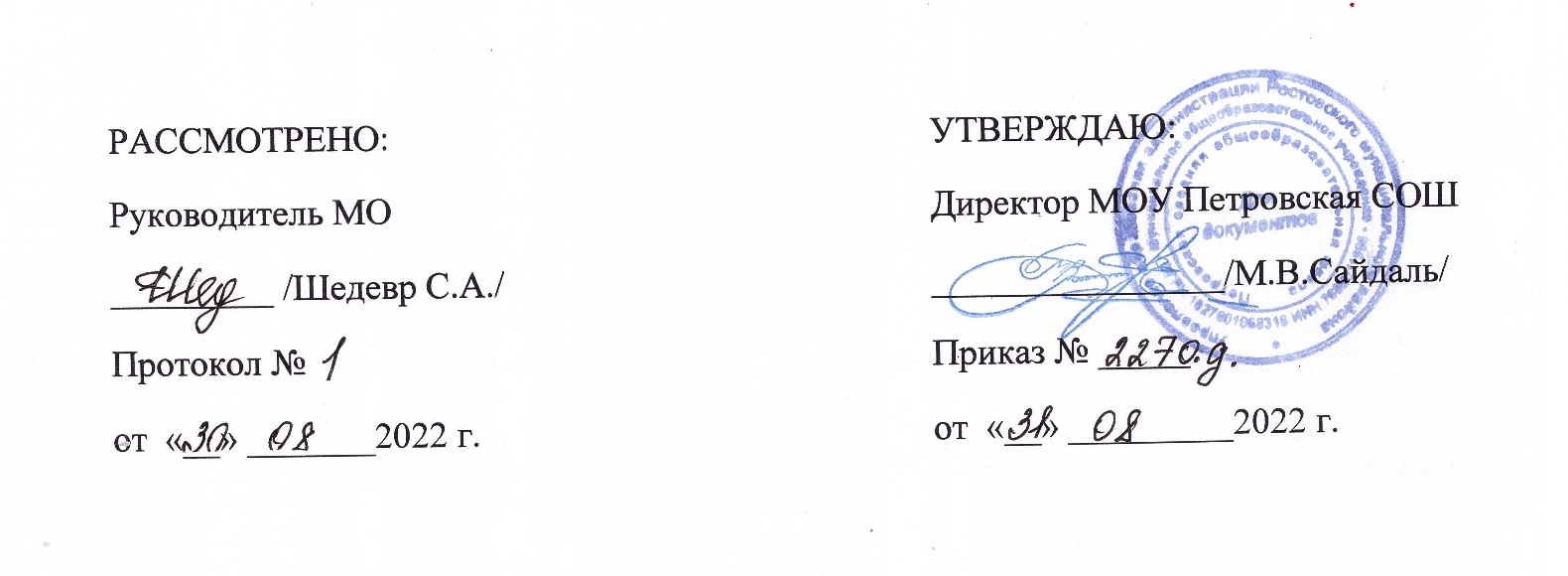 Рабочая программа учебного предмета«География»7 класс 2022/2023 учебный годПрограмму составилучитель географииАнтонов Владимир Михайлович                                                                                            (Первая квалификационная категория)р.п. Петровское, 2022 г.
Пояснительная запискаИсходными документами для составления рабочей программы явились: 1. Закон об образовании в Российской Федерации от 29.12.2012г. №273-ФЗ( ред. От 02.07.2021)2. Федеральный государственный образовательный стандарт основного общего образования (утвержден приказом Минобрнауки РФ № 1897 от 17.12.2010) с изменениями и дополнениями от 29 декабря 2014 г., 31 декабря 2015 г., 11 декабря 20203. Приказ Министерства образования и науки РФ от28.08.2020 №442 « Об утверждении Порядка и осуществления образовательной деятельности по основным общеобразовательным программам -образовательным программам начального общего, основного общего и среднего образования»4. Приказ Министерства образования и науки РФ от 20.05.2020 г. №254 « О федеральном перечне учебников, рекомендуемых к использованию имеющих государственную аккредитацию образовательных программ начального общего, основного общего, среднего общего образованияс изменениями и дополнениями от 23 декабря 2020 г.5. Примерная основная образовательная программа основного общего образования: одобрена 8 апреля 2015. Протокол от №1/15 ( в редакции протокола №1/20 от 04.02.2020)6. Письмо Министерство Просвещения РФ « О программах основного общего образования» от 14.08.2020 №  ВБ-1612/077.Основная образовательная программа МОУ Петровская СОШ8. Авторские  программы основного общего образования по географии. 5-9 классы. Авторы А.И. Алексеев, О.А. Климанова, В.В. Климанов, В.А. Низовцев.9. Положение о рабочих программах по МОУ Петровской СОШ на 2022-2023 гСостав УМК:
1. Учебник: География. Страноведение. 7 кл, учебник для общеобразовательных учреждений/ О.А. Климанова, В.В. Климанов, Э.В. Ким, В.И. Сиротин; под ред. О.А. Климановой. – 3-е изд., стереотип. – М.: Дрофа, 2019.
2. Рабочая тетрадь: Румянцев А.В. География. Страноведение. 7 кл.: рабочая тетрадь к учебнику под ред. О.А. Климановой.- М.: Дрофа, 2020.
3. Атлас: География. 7 кл.: атлас. – М.: Дрофа; Издательство ДИК, 2019.
Контурные карты. География 7 кл. Рук. В.И.Сиротин. – М.: Дрофа; Издательство ДИК, 017. Сроки реализации:2021-2022 учебный годМесто предмета в учебном планеСогласно учебному плану школы в VII классе на обучение географии отводится 68 часов, из расчета 2-х учебных часов в неделю.
 Общая характеристика предметаУчебный предмет «География. Страноведение»  рассчитан на 68 ч (из расчета 2 академических часа в неделю) для изучения в 7 классе общеобразовательной школы. Он предназначен для учащихся, прошедших обучение по программе Климановой О.А. «География. Землеведение» 6 класс.  Учебный предмет является пропедевтическим по отношению к курсу «География. Россия» (8-9 классы; программа А.И. Алексеева). В содержании предмета учитывается полученные школьниками при изучении истории древнего мира сведения о народах, государствах, занятиях людей, и их религии и культуре.Параллельно с изучением страноведения учащиеся 7-го класса начинают изучать физику и биологию. Знания о живой и неживой природе, полученные на этих уроках, могут быть использованы в объяснениях учителя и самостоятельных работах учащихся. Одновременно возможно проведение интегрированных совместных уроков географии и истории.В ходе изучения предмета формируются, с одной стороны, целостный образ земного шара и его материков путем изучения взаимосвязей их природных компонентов, а с другой стороны, через изучение различных стран мира дается представление о разных типах дифференциации территории земного шара – природной, культурной, экономической, социальной и др.Учебный предмет «Страноведение» содержит географические характеристики стран мира (включая страны СНГ и Россию). В нем также раскрываются основные термины и понятия, используемые, прежде всего в физической географииОсновной материал предмета подаются в виде географической характеристики природных и культурно-исторических регионов мира.Специфика предмета состоит в широком использовании картографических источников информации. Поэтому изучение материков и океанов поможет освоение картографического метода познания нашей планеты.География материков и океанов продолжает географическое образование учащихся в основной школе. Данный предмет опирается на географические знания, полученные учащимися в 6 классе, и продолжает рассматривать особенности природы планеты Земля и взаимное влияние человека и природы на новом – региональном (материковом) уровне.Содержание программы соответствует образовательному стандарту в области географии и концепции географического образования в основной школе.
Целью изучения учебного предмета «География. Страноведение» - является формирование целостного видения территорий, восприятия стран и местностей в их важнейших, сущностных чертах, основных географических закономерностях и взаимосвязях природы и человека.Учебный предмет «География. Страноведение» - это второй курс в новой учебно-методической линии школьных учебников под редакцией О.А.Климановой – А.И.Алексеева, где основной методической идеей является реализация деятельностного лично-ориентированного подхода в формировании ключевых компетенций учащихся.Цель предмета – сформировать целостный географический образ планеты Земля путем усвоения знаний об основных географических понятиях, географических особенностях природы, населения и хозяйства разных территорий мира; об окружающей среде, путях ее сохранения и рационального использования.

 Задачи предмета:
Сформировать представление у учащихся о структуре, динамике, размещении населения мира, первоначальные представления о размещении географических объектов как природных (материков и океанов, гор, равнин, рек и морей и т.д.), так и социально-экономических (стран, городов, дорог и т.д.).
Сформировать практические умения работать с глобусом, картой, планом местности, находить и систематизировать географическую информацию. Применять географические знания для объяснения и оценки разнообразных явлений и процессов.
Развивать познавательные интерес, интеллектуальные и творческие способности в процессе наблюдений за состоянием окружающей среды, решения географических задач, самостоятельного приобретения новых знаний.Развивать понимание воздействия человека на состояние природы и следствий взаимодействия природы и человека, разнообразия и своеобразия духовных традиций.
Воспитывать личностное отношение к своему населенному пункту, как части России, чувство уважения и любви к своей малой Родине через активное познание и сохранение родной природы.Требования к уровню подготовки учащихсяПредметные результаты обученияУчащийся будет уметь:объяснять значение понятий: «физическая география»,«экономическая география», «социальная география», «страноведение», «государство», «колония», «монархия»,«республика», «унитарное государство», «федеративное государство», «источники географической информации», «численность населения», «плотность населения», «языковая семья», «городское и сельское население», «урбанизация», «первичные, вторичные, третичные виды хозяйственной деятельности (первичный, вторичный, третичный сектор экономики)», «добывающая и обрабатывающая промышленность», «растениеводство», «животноводство», «сфера услуг»; давать характеристику политической карты мира - по масштабу, охвату территории, содержанию;находить и показывать по карте различные государства, определять пограничные соседние государства;приводить простые примеры различий между государствами по географическому положению, размерам и конфигурации территории;показывать по карте материки и части света, границумежду Европой и Азией, страны, упоминающийся в параграфах;находить и подбирать различные источники информации,извлекать нужную информацию.объяснять значение понятий: показывать по карте предполагаемые пути расселения человечества на Земле;называть причины переселения людей в прошлом и в настоящее время; давать характеристику изменений численности населения Земли по таблице;приводить примеры частей света и стран с разной плотностью населения, используя карту плотности; давать характеристику карты «Плотность населения»;объяснять расовые отличия разных народов мира;приводить примеры различий между разными народами (этносами);давать характеристику карт «Народы мира», «Религии мира», «Языковые семьи»; приводить примеры и объяснять различия между городским и сельским образом жизни;приводить примеры различных видов деятельности людей и объяснять различия между ними; называть причины изменений хозяйственной деятельности людей;называть и показывать по карте географическую номенклатуру, выделенную в тексте.объяснять значение понятий; называть наиболее значимые этапы изучения Мирового океана;доказывать примерами влияние Мирового океана на жизнь планеты и людей;называть и объяснять своеобразие природных особенностей каждого океана Земли; давать описание и характеристику океанов с использованием карт и других источников информации;показывать по карте географические объекты, упоминаемые в тексте учебника;показывать по карте отдельные материки и части света, определять их географическое положение, используя типовой план; определять и называть факторы, определяющие географическое положение частей света, отдельных субрегионов и стран;называть и показывать регионы и страны Европы, Азии, Африки, Америки, Австралии;приводить примеры, доказывающие влияние географического положения на природу материка, крупного региона, страны;называть характерные особенности природы материков и океанов;давать физико-географическую характеристику страны по картам атласа;приводить примеры и описывать основные виды хозяйственной деятельности людей, населяющих страны мира, а также хозяйственную деятельность людей в океанах;объяснять характерные особенности природы отдельных регионов мира, используя карты, схемы, слайды;определять по карте народы, населяющие ту или иную территорию;давать описания характерных географических объектов, достопримечательностей отдельных субрегионов и стран, используя различные источники информации;называть и показывать по карте основные географические объекты, упомянутые в изученных параграфах, а также географические объекты, являющиеся памятниками Всемирного природного и культурного наследия;показывать по карте территорию отдельных регионов мира, границы ее по природным объектам, основные формы рельефа, реки, озера; характеризовать береговую линию, называя географические объекты;объяснять размещение и плотность населения, анализируя соответствующие карты;называть и показывать по карте отдельные страны, используя карты атласа, давать физико-географическую характеристику их природы по типовому плану;на основе использования разнообразных источников информации выявлять отличительные особенности природы, населения и хозяйства стран и народов.Метапредметные результаты обученияУчащийся будет уметь:планировать свою деятельность под руководством учителя и самостоятельно;работать в соответствии с поставленной учебной задачей, с предложенным или составленным самостоятельно планом;участвовать в совместной деятельности;сравнивать полученные результаты с ожидаемыми; оценивать свою работу и работу одноклассников; выделять главное, существенные признаки понятий;определять критерии для сравнения фактов, явлений, событий, объектов;сравнивать объекты, факты, явления, события по заданным критериям;высказывать суждения, подтверждая их фактами;классифицировать информацию по заданным признакам;выявлять причинно-следственные связи;решать проблемные задачи;анализировать связи соподчинения и зависимости между компонентами объекта;искать и отбирать информацию в учебных и справочных пособиях, словарях, других источниках информации;работать с текстом и нетекстовыми компонентами:выделять главную мысль, искать определение понятий, составлять простой и сложный план, искать ответы на вопросы, составлять вопросы к текстам, составлять логические цепочки, составлять по тексту таблицы, схемы;составлять качественное и количественное описание объекта;классифицировать информацию;создавать тексты разных типов (описательные, объяснительные) и т. д.;создавать презентационные материалы.Личностные результаты обученияУчащийся должен обладать:целостным мировоззрением, соответствующим современному уровню развития науки и общественной практики, учитывающим социальное, культурное, языковое, духовное многообразие современного мира;осознанным, уважительным и доброжелательным отношением к другому человеку, его мнению, мировоззрению, культуре, языку, вере, гражданской позиции, к истории, культуре, религии, традициям, языкам, ценностям народов мира;готовности и способности вести диалог с другими людьми и достигать в нем взаимопонимания;коммуникативной компетентностью в общении и сотрудничестве со сверстниками, детьми старшего и младшего возраста, взрослыми в процессе образовательной, учебно- исследовательской, творческой и других видов деятельности; эстетическим сознанием, развитым через освоение художественного наследия стран и народов мира.
Обучение для детей с ЗПР проводится при сохранении основного содержания программы общеобразовательных школ, но учитываются индивидуальные особенности учащихся и специфика усвоения ими учебного материала.   Этим ребятам обязательно нужна мотивация, определенная заинтересованность.  Поэтому, на уроках с обучающимися использую нетрадиционные методы и формы работы, соответствующие возрасту. Использую пособия - дидактические игры, наглядные учебные пособия, дополнительную литературу, индивидуальные карточки-помощники с алгоритмом выполнения заданий (составление устных рассказов по плану, данному учителем, по опорным словам, по картинке). Для обучающихся разрабатываю индивидуальные проверочные и контрольные работы, которые соответствуют требованиям к знаниям.            Коррекционно-развивающие задачи:
•Развитие зрительного восприятия и узнавания, памяти и внимания;
•Формирование обобщенного представления о свойствах предметов и явлений;
•Развитие пространственного представления и ориентации;
•Развитие навыков соотносительного анализа;
•Развитие навыка группировки и классификации;
•Умение работать со словесными и письменными алгоритмами и инструкцией;
•Умение планировать свою деятельность;
•Развитие комбинаторных способностей
•Формирование адекватных навыков общения;
•Нормализация эмоционально-волевой сферы;
Формирование у обучающихся качеств творчески думающей и легко адаптирующейся личности;
Развитие разносторонних качеств личности и способности профессиональной адаптации к изменяющимся социально-экономическим условиям;
Воспитание чувства ответственности за личную безопасность, ценностного отношения к своему здоровью и жизни;
Программа для обучения детей с ЗПР несколько изменена. Некоторые темы изучаются ознакомительно. При составлении программы учитывались следующие психические особенности детей: неустойчивое внимание, малый объем памяти, неточность и затруднения при воспроизведении материала, несформированность мыслительных операций анализа, синтеза, сравнения, обобщения, нарушения речи.
Процесс обучения таких школьников имеет коррекционно-развивающий характер, что выражается в использовании заданий, направленных на коррекцию недостатков и опирается на субъективный опыт учащихся, связь изучаемого материалареальной жизнью.
В ходе изучения географии у детей с ЗПР происходит формирование либо коррекция уже имеющихся представлений о процессах, имеющих место в окружающем человека мире. Большое значение для полноценного формирования мировоззрения и экологического образования обучающихся с ЗПР приобретает опора на межпредметные связи вопросов, изучаемых в курсе географии, с такими учебными предметами, как химия, физика, биология. Позволяя рассматривать один и тот же учебный материал с разных точек зрения, межпредметные связи способствуют его лучшему осмыслению, более прочному закреплению полученных знаний и практических умений.
Изучение курса географии предусматривает формирование у обучающихся с ЗПР умений анализировать, сравнивать, обобщать изучаемый материал, планировать предстоящую работу, осуществлять самоконтроль. Проведение практических работ побуждающих обучающихся к активному учебному труду, включение учебного материала в ассоциативные связи (для развития напоминания), способствует коррекции высших психических функций (внимание, память, мышление, речь при этом необходимо постоянно следить за правильностью речевого оформления высказываний обучающихся).Результаты освоения учебного курса «География. Страноведение»
 Выпускник научится:
 Использовать различные источники географической информации (картографические, статистические, текстовые, видео и фотоизображения, компьютерные базы данных) для поиска и извлечения информации, необходимой для решения учебных и практико-ориентированных задач. 
 Анализировать, обобщать и интерпретировать географическую информацию.
По результатам наблюдений (в том числе инструментальных) находить и формулировать зависимости и закономерности.
Определять и сравнивать качественные и количественные показатели, характеризующие географические объекты, процессы и явления, их положение в пространстве по географическим картам разного содержания.
В процессе работы с одним или несколькими источниками географической информации выявлять содержащуюся в них противоречивую информацию.
Составлять описание географических объектов, процессов и явлений с использованием разных источников географической информации.
Представлять в различных формах географическую информацию, необходимую для решения учебных и практико-ориентированных задач.
Различать изученные географические объекты, процессы и явления, сравнивать географические объекты, процессы и явления на основе известных характерных свойств и проводить их простейшую классификацию.
Использовать знания о географических законах и закономерностях, о взаимосвязях между изученными географическими объектами процессами и явлениями для объяснения их свойств, условий протекания и географических различий.
Проводить с помощью приборов измерения температуры, влажности воздуха, атмосферного давления, силы и направления ветра, абсолютной и относительной высоты, направления и скорости течения водных потоков.
Оценивать характер взаимодействия деятельности человека и компонентов природы в разных географических условиях с точки зрения концепции устойчивого развития.
Различать изученные демографические процессы и явления, характеризующие динамику численности населения Земли и отдельных регионов и стран.
 Сравнивать особенности населения отдельных регионов и стран мира.
Использовать знания о взаимосвязях между изученными демографическими процессами и явлениями для объяснения их географических различий.
Проводить расчеты демографических показателей.
Объяснять особенности адаптации человека к разным природным условиям.
Различать географические процессы и явления, определяющие особенности природы и населения материков и океанов, отдельных регионов и стран.
Сравнивать особенности природы и населения, материальной и духовной культуры регионов и отдельных стран.
Оценивать особенности взаимодействия природы и общества в пределах отдельных территорий.
Описывать на карте положение и взаиморасположение географических объектов.
объяснять особенности компонентов природы отдельных территорий.
Создавать письменные тексты и устные сообщения об особенностях природы, населения и хозяйства изученных стран на основе нескольких источников информации, сопровождать выступление презентацией.Выпускник получит возможность научиться:Ориентироваться на местности при помощи топографических карт и современных навигационных приборов.
Читать космические снимки и аэрофотоснимки, планы местности и географические карты.
Строить простые планы местности.
Создавать простейшие географические карты различного содержания.
Моделировать географические объекты и явления при помощи компьютерных программ.
Использовать знания о географических явлениях в повседневной жизни для сохранения здоровья и соблюдения норм экологического поведения в быту и окружающей среде.
Приводить примеры, показывающие роль географической науки в решении социально-экономических и геоэкологических проблем человечества; примеры практического использования географических знаний в различных областях деятельности.
Воспринимать и критически оценивать информацию географического содержания в научно-популярной литературе и средствах массовой информации.
Создавать письменные тексты и устные сообщения о географических явлениях на основе нескольких источников информации, сопровождать выступление презентацией.
Приводить примеры, показывающие роль практического использования знаний о населении в решении социально-экономических и геоэкологических проблем человечества, стран и регионов.
Самостоятельно проводить по разным источникам информации исследование, связанное с изучением населения.
Выдвигать гипотезы о связях и закономерностях событий, процессов, объектов, происходящих в географической оболочке.
Сопоставлять существующие в науке точки зрения о причинах происходящих глобальных изменений климата.
Оценить положительные и негативные последствия глобальных изменений климата для отдельных регионов и стран.
Объяснять закономерности размещения населения и хозяйства отдельных территорий в связи с природными и социально-экономическими факторами.Содержание программы и результаты изучения предмета

География. Страноведение. 7 класс. (2 часа в неделю, всего 68 ч.)
 ВВЕДЕНИЕ (5 ч)География в современном мире. Какой вклад в изучение нашей планеты вносит география? Чем занимается страноведение?
Материки, части света и страны. В чем разница между материком и частью света? На какой карте можно увидеть сразу все страны мира?
Разнообразие стран современного мира. Как страны различаются по географическому положению и размерам? Как страны различаются по форме государственного правления? Каково государственное устройство разных стран мира?
Урок-практикум. Источники страноведческой информации.
Как можно использовать справочную литературу для получения страноведческой информации? Чем полезны для страноведа описания путешественников и литературные произведения? Как могут помочь при составлении страноведческого описания фотографии, космические снимки и рисунки?
Урок-практикум (продолжение). Карта— один из основных источников страноведческой информации. Как охарактеризовать по карте географическое положение, природу, население и хозяйство территории? О чем могут рассказать географические названия?

Предметные результаты обученияУчащийся должен уметь:
Объяснять значение понятий: «физическая география», «экономическая география»,     «социальная  география», «страноведение», «государство», «колония», «монархия», «республика», «унитарное государство», «федеративное государство», «источники географической информации»;давать характеристику политической карты мира — по масштабу, охвату территории, содержанию; находить и показывать по карте различные государства, определять пограничные соседние государства; приводить простые примеры различий между государствами по географическому положению, размерам и конфигурации территории; показывать по карте материки и части света, границу между Европой и Азией, страны, опоминающееся в параграфах; находить и подбирать различные источники информации, извлекать нужную информацию.
Виды деятельности: Развитие и совершенствование умений: выделять главное, существенные признаки понятий; определять критерии для сравнения фактов, явлений, событий, объектов; сравнивать объекты, факты, явления, события по заданным критериям; высказывать суждения, подтверждая их фактами; классифицировать информацию по за данным признакам; выявлять причинно-следственные связи; решать проблемные задачи; анализировать связи соподчинения и зависимости между компонентами объекта; объяснять значение понятий и терминов; давать характеристику политической карты мира по масштабу, охвату территории, содержанию; находить и показывать по карте различные государства, определять пограничные соседние государства; приводить простые примеры различий между государствами по географическому положению, размерам и конфигурации территории; находить и подбирать различные источники информации и извлекать нужную информацию; показывать по карте материки и части света, границу между Европой и Азией, страны, упоминающийся в параграфах.Раздел I. Земля — планета людей (8 ч)ТЕМА 1. НАСЕЛЕНИЕ МИРА (5 ч) Расселение человека по земному шару. Как люди заселяли Землю? Где появились древние государства? Откуда и куда мигрировали люди на протяжении нашей эры?
Численность и размещение населения мира. Сколько человек живет на Земле? Насколько быстро растет население нашей планеты? Как население распределено по Земле? Что мешает человеку заселить всю планету?Человеческие расы. Ккаким основным расам относится население земного шара? Какие внешние признаки характерны для представителей различных рас? Имеются ли у рас преимущества друг перед другом?
Народы мира. Что такое народ? По каким признакам различаются народы мира? Что такое языковые семьи? Какие религии исповедуют разные народы?
Городское и сельское население. Крупнейшие города мира. Как живут люди в городе и сельской местности? Что такое урбанизация? Есть ли в облике разных городов общие черты? Какие проблемы испытывают жители городов?
Виды деятельности:Развитие и совершенствование умений: объяснять значение понятий и терминов; показывать по карте предполагаемые пути расселения человечества на Земле; называть причины переселения людей в прошлом и в настоящее время; давать характеристику изменений численности населения Земли по таблице; приводить примеры частей света и стран с разной плотностью населения, используя карту плотности; давать характеристику карты «Плотность населения»; объяснять расовые отличия разных народов мира; приводить примеры различий между разными народами (этносами); давать характеристику карт «Народы мира», «Религии мира», «Языковые семьи»; приводить примеры и объяснять различия между городским и сельским образом жизни; называть и показывать по карте географическую номенклатуру, выделенную в тексте.ТЕМА 2. ХОЗЯЙСТВЕННАЯ ДЕЯТЕЛЬНОСТЬ ЛЮДЕЙ (3 ч)Возникновение и развитие хозяйства. Как Робинзон Крузо сумел выжить на необитаемом острове? Какими видами хозяйственной деятельности занимался Робинзон?
Современное хозяйство мира. Что такое промышленность? Каким бывает сельское хозяйство? Какие предприятия образуют третичный сектор экономики? Как связаны экономики разных стран?Предметные результаты обученияУчащийся должен уметь:
Объяснять значение понятий: «численность населения», «плотность населения», «языковая семья», «городское и сельское население», «урбанизация», «первичные, вторичные, третичные виды хозяйственной деятельности (первичный, вторичный, третичный сектор экономики)», «добывающая и обрабатывающая промышленность», «растениеводство», «животноводство», «сфера услуг»;
 Показывать по карте предполагаемые пути расселения человечества на Земле;
 Называть причины переселения людей в прошлом и в настоящее время;
 Давать характеристику изменений численности населения Земли по таблице;
 Приводить примеры частей света и стран с разной плотностью населения, используя карту плотности; давать характеристику карты «Плотность населения»; объяснять расовые отличия разных народов мира; приводить примеры различий между разными народами (этносами);
 Давать характеристику карт «Народы мира», «Религии мира», «Языковые семьи»;
 Приводить примеры и объяснять различия между городским и сельским образом жизни;Приводить примеры различных видов деятельности людей и объяснять различия между ними;
 Называть причины изменений хозяйственной деятельности людей; называть и показывать по карте географическую номенклатуру, выделенную в тексте.Виды деятельности: Развивитие и совершенствование умений: объясняь значение понятий и терминов; приводить примеры различных видов деятельности людей и объяснять различия между ними; называть причины изменений хозяйственной деятельности.Раздел П. Океаны, материки и страны мира(51ч)ТЕМА 3. ОКЕАНЫ (6 ч)Мировой океан и его значение для человечества. Как люди изучали Мировой океан? Каково значение Мирового океана для Земли? Как распределена жизнь в Мировом океане? Что дает океан человеку? Как человек воздействует на океан?
 Атлантический океан — самый молодой и освоенный. Каковы особенности географического положения и природы Атлантического океана? Какие богатства Атлантического океана использует человек? Особенности природы и хозяйственного использования Индийского океана. Каковы особенности географического положения и природы Индийского океана? Как человек осваивает Индийский океан?
Тихий океан — самый большой и глубокий. Чем знаменит самый большой океан планеты? Какие богатства океана использует человек?
Северный Ледовитый океан — самый маленький и холодный. Чем Северный Ледовитый океан отличается от других океанов Земли? Как Северный Ледовитый океан используется человеком?
Виды деятельности: Развитие и совершенствование умений: искать и отбирать информацию; работать с текстом; работать в соответствии с планом; объяснять значение понятий; называть наиболее значимые этапы изучения Мирового океана; доказывать примерами влияние Мирового океана на жизнь планеты и людей; называть и объяснять своеобразие природных особенностей каждого океана Земли; давать описание и характеристику океанов с использованием карт и других источников информации; доказывать по карте и на глобусе географические объекты, упоминаемые в тексте учебника.ТЕМА 4. ЕВРАЗИЯ. ОБЩАЯ ХАРАКТЕРИСТИКА (4 ч)Урок-практикум. Евразия. Географическое положение.Почему изучение материков надо начинать с изучения их географического положения? Каковы особенности географического положения Евразии?
 Урок-практикум. Рельеф Евразии. Почему рельеф Евразии так разнообразен?
 Урок-практикум. Климат Евразии. Почему климат Евразии так разнообразен? Как образуются переходные климатические пояса? Чем переходные климатические пояса отличаются от основных поясов? Что такое климатограммы? Для чего они нужны?
Урок-практикум. Внутренние воды и природные зоны Евразии. Как внутренние воды распределены по территории Евразии? Как почвенно-растительные зоны распределены по территории Евразии?Виды деятельности:Развитие и совершенствование умений: показывать по карте отдельные материки и части света, определять их географическое положение, используя типовой план; объяснять логику изучения географического положения; определять и называть факторы, определяющие географическое положение частей света, отдельных субрегионов и стран; называть и показывать регионы и страны материка; приводить примеры, доказывающие влияние географического положения на природу материка, крупного региона, страны; называть характерные особенности природы материков и океанов.ТЕМА 5. ЕВРОПА (11ч)Северная Европа. Где находятся страны Северной Европы? Каковы особенности природы этих стран? Каковы особенности населения и хозяйства этих стран?
Средняя Европа. Британские острова (Великобритания и Ирландия). Где находятся Британские острова? Каковы особенности природы Британских островов? Каковы особенности населения и экономики стран, расположенных на Британских островах? Франция и страны Бенилюкса. Каковы особенности природы Франции? Как живет Франция? Чем эта страна известна в мире? Каковы особенности стран Бенилюкса?
Германия и Альпийские страны. Какова природа Германии? Каковы особенности населения и хозяйства Германии? Каковы особенности природы, населения и хозяйства Альпийских стран? 
Польша, Чехия, Словакия, страны Балтии. Какова природа Польши, Чехии и Словакии? Кто живет в этих странах? Какие страны называют странами Балтии? Какова природа этих стран? Как живут прибалты?
Белоруссия, Украина и Молдавия. Где находятся эти страны? Какова природа этих стран? Кто живет в этих странах?
Южная Европа. Страны на Пиренейском полуострове. Какие страны находятся на Пиренейском полуострове? Какова природа стран Пиренейского полуострова? Какими эти страны были раньше? Как различаются природа, население и его хозяйственная деятельность в разных частях Испании и Португалии?
Страны на Апеннинском полуострове. Какова природа Италии? Чем знаменита Италия?
Дунайские и Балканские страны. Где находятся эти страны? Какова природа этих стран? Кто населяет Балканские и Дунайские страны?
Россия — самая большая по площади страна мира. Где расположена Россия? Каковы особенности географического положения России?
Природа, население и хозяйство России. Каковы главные особенности природы России? Какими богатствами одарила Россию природа? В чем особенность населения России? Как различаются географические районы России?
Виды деятельности: Развитие и совершенствование умений: показывать по карте отдельные материки и части света, определять их географическое положение, используя типовой план; объяснять логику изучения географического положения; определять и называть факторы, определяющие географическое положение частей света, отдельных субрегионов и стран; называть и показывать регионы и страны материка; приводить примеры, доказывающие влияние географического положения на природу материка, крупного региона, страны; называть характерные особенности природы материков и океанов; давать физико-географическую характеристику страны по картам атласа; приводить примеры и описывать основные виды хозяйственной деятельности людей, населяющих страны мира, а также хозяйственную деятельность людей в океанах; объяснять характерные особенности природы отдельных регионов мира, используя карты, схемы, слайды; определять по карте народы, населяющие ту или иную территорию; давать описания характерных географических объектов, достопримечательностей отдельных субрегионов и стран, используя различные источники информации; называть и показывать по карте основные географические объекты, упомянутые в изученных параграфах, а также географические объекты, являющиеся памятниками Всемирного природного и культурного наследия; показывать по карте территорию отдельных регионов мира, границы ее по природным объектам, основные формы рельефа, реки, озера; характеризовать береговую линию, называя географические объекты; объяснять размещение и плотность населения, анализируя соответствующие карты; называть и показывать по карте отдельные страны, используя карты атласа, давать физико-географическую характеристику их природы по типовому плану.ТЕМА б. АЗИЯ (8 ч)Закавказье. Где находятся эти страны? Каковы особенности природы этих стран? Каковы особенности населения и хозяйства стран Закавказья?
 Юго-Западная Азия. Какие страны образуют Юго-Западную Азию и где они находятся? Какова природа этих стран? Чем известны страны Юго-Западной Азии? Кто в них живет и чем занимаются эти люди?
 Центральная Азия. Где находятся страны Центральной Азии? Почему Центральную Азию называют «краем пустынь и гор»? Каковы особенности жизни населения стран Центральной Азии?
Китай и Монголия. Где находятся эти страны? Каковы главные особенности природы этих стран? Каковы особенности населения и хозяйства Китая и Монголии?
Япония и страны на Корейском полуострове. Где находятся эти страны? Каковы особенности природы Японии? Как живут японцы? Каковы особенности природы и населения Корейского полуострова?
Южная Азия. Где находятся страны Южной Азии? В чем заключается разнообразие природы этих стран? Как в Южной Азии живут люди?
Юго-Восточная Азия. Где находится Юго-Восточная Азия? Какова природа этой части Азии? Как в Юго-Восточной Азии живут люди?
Виды деятельности: Развитие и совершенствование умений: давать физико-географическую характеристику страны по картам атласа; приводить примеры и описывать основные виды хозяйственной деятельности людей, населяющих страны мира, а также хозяйственную деятельность людей в океанах;' объяснять характерные особенности природы отдельных регионов мира, используя карты, схемы, слайды; определять по карте народы, населяющие ту или иную территорию;/давать описания характерных географических объектов, достопримечательностей отдельных субрегионов и стран, используя различные источники информации;, называть и показывать по карте основные географические объекты, упомянутые в изученных параграфах, а также географические объекты, являющиеся памятниками Всемирного природного и культурного наследия; показывать по карте территорию отдельных регионов мира, границы ее по природным объектам, основные формы рельефа, реки, озера. Характеризовать береговую линию, называя географические объекты; объяснять размещение и плотность населения, анализируя соответствующие карты; ; называть и показывать по карте отдельные страны, используя карты атласа, давать физико-географическую характеристику их природы по типовому плану. 
ТЕМА 7. АФРИКА (6 ч)Общая характеристика Африки. Каковы особенности природы Африки? Чем различаются страны Африки?
Северная Африка. Где находятся страны Северной Африки? Что известно о прошлом этих стран? Какие природные районы можно выделить в Северной Африке? Чем различаются занятия населения этих стран?
Западная и Центральная Африка. Каковы размеры этой части Африки? Какова природа расположенных здесь стран? Какие народы проживают на территории Западной и Центральной Африки и чем они занимаются?
Восточная Африка. Где находятся страны Восточной Африки? Какова природа этих стран? Кто населяет страны Восточной Африки? Чем интересен остров Мадагаскар?
Южная Африка. Где находятся страны Южной Африки? Каковы особенности природы этих стран? Кто населяет Южную Африку? 
 Виды деятельности: Развитие и совершенствование умений: показывать по карте отдельные материки и части света, определять их географическое положение, используя типовой план; объяснять логику изучения географического положения определять и называть факторы, определяющие географическое положение частей света отдельных субрегионов и стран. Называть и показывать регионы и страны материка; приводить примеры, доказывающие влияние географического положения на природу материка, крупного региона, страны; называть характерные особенности природы материков и океанов; давать физико-географическую характеристику страны по картам атласа  приводить примеры и описывать основные виды хозяйственной деятельности людей, населяющих страны мира, а также хозяйственную деятельность людей в океанах; объяснять характерные особенности природы отдельных регионов мира, используя карты, схемы, слайды определять по карте народы, населяющие ту или иную территорию; давать описания характерных географических объектов, достопримечательностей отдельных субрегионов и стран, используя различные источники информации; (называть и показывать по карте основные географические объекты, упомянутые в изученных параграфах, а также географические объекты, являющиеся памятниками Всемирного природного и культурного наследия показывать по карте территорию отдельных регионов мира, границы ее по природным объектам, основные формы рельефа, реки, озера; характеризовать береговую линию, называя географические объекты; объяснять размещение и плотность населения, анализируя соответствующие карты.ТЕМА 8. АМЕРИКА — НОВЫЙ СВЕТ (9 ч)Северная Америка. Южная Америка. Общая характеристика. Каковы особенности природы Северной Америки? Каковы особенности природы Южной Америки?
Канада. Где находится Канада? Какова природа Канады? Как живут канадцы? Каковы особенности природы и населения самого большого в мире острова?
Особенности географического положения, государственного устройства и природы США. Где находятся США? Каково государственное устройство США? Каковы особенности рельефа, климата и внутренних вод США? В каких природных зонах располагается территория США?
Население и хозяйство США. Как происходило заселение территории США? Кто такие американцы и где они живут? Какие особенности имеет хозяйство США? Чем различаются районы США?
Центральная Америка и Вест-Индия. Какие страны находятся в Центральной Америке? Что такое Вест-Индия? Каковы природа, население и хозяйство Мексики? Каковы особенности небольших стран Центральной Америки? Каковы особенности многочисленных островов Вест-Индии?
Бразилия. Где находится Бразилия и каковы ее размеры? Какова природа Амазонии? Каковы особенности природы Бразильского плоскогорья? Каковы главные черты населения и хозяйства Бразилии?
Хребты и нагорья Анд: от Венесуэлы до Чили. Какие страны называют Андскими? Каковы особенности рельефа Андских стран? Какие природные комплексы сформировались в Андских странах? Каковы особенности населения и хозяйства Андских стран? Чем знамениты Андские страны?
Лаплатские страны. Где находятся эти страны? Какова природа этих стран? Каковы отличительные черты населения и хозяйства Лаплатских стран?
Виды деятельности: Развитие и совершенствование умений: показывать по карте отдельные материки и части света, определять их географическое положение, используя типовой план; объяснять логику изучения географического положения; определять и называть факторы, определяющие географическое положение частей света, отдельных субрегионов и стран; называть и показывать регионы и страны материка; приводить примеры, доказывающие влияние географического положения на природу материка, крупного региона, страны; называть характерные особенности природы материков и океанов; давать физико-географическую характеристику страны по картам атласа; приводить примеры и описывать основные виды хозяйственной деятельности людей, населяющих страны мира, а также хозяйственную деятельность людей в океанах; объяснять характерные особенности природы отдельных регионов мира, используя карты, схемы, слайды; определять по карте народы, населяющие ту или иную территорию; давать описания характерных географических объектов, достопримечательностей отдельных субрегионов и стран, используя различные источники информации; называть и показывать по карте основные географические объекты, упомянутые в изученных параграфах, а также географические объекты, являющиеся памятниками Всемирного природного и культурного наследия; показывать по карте территорию отдельных регионов мира, границы ее по природным объектам, основные формы рельефа, реки, озера; характеризовать береговую линию, называя географические объекты; объяснять размещение и плотность населения, анализируя соответствующие карты; называть и показывать по карте отдельные страны, используя карты атласа, давать физико-географическую характеристику их природы по типовому плану.ТЕМА 9. АВСТРАЛИЯ И ОКЕАНИЯ (4 ч)Географическое положение и природа Австралии.Какова природа Австралии? Почему Австралию можно назвать материком-заповедником?
Австралийский Союз. Когда европейцы узнали об Австралии и заселили ее? Какие особенности характерны для современного населения и хозяйства Австралийского Союза?
 Океания. Что такое Океания? Каковы особенности природы и населения Океании? Каковы особенности Меланезии? Каковы особенности Полинезии? Каковы особенности Микронезии? Как образуются коралловые рифы и атоллы?
Виды деятельности: Развитие и совершенствование умений: показывать по карте отдельные материки и части света, определять их географическое положение, используя типовой план; объяснять логику изучения географического положения; определять и называть факторы, определяющие географическое положение частей света, отдельных субрегионов и стран; называть и показывать регионы и страны материка; приводить примеры, доказывающие влияние географического положения на природу материка, крупного региона, страны; называть характерные особенности природы материков и океанов; давать физико-географическую характеристику страны по картам атласа; приводить примеры и описывать основные виды хозяйственной деятельности людей, населяющих страны мира, а также хозяйственную деятельность людей в океанах; объяснять характерные особенности природы отдельных регионов мира, используя карты, схемы, слайды; определять по карте народы, населяющие ту или иную территорию; давать описания характерных географических объектов, достопримечательностей отдельных субрегионов и стран, используя различные источники информации; называть и показывать по карте основные географические объекты, упомянутые в изученных параграфах, а также географические объекты, являющиеся памятниками Всемирного природного и культурного наследия; показывать по карте территорию отдельных регионов мира, границы ее по природным объектам, основные формы рельефа, реки, озера; характеризовать береговую линию, называя географические объекты; объяснять размещение и плотность населения, анализируя соответствующие карты; называть и показывать по карте отдельные страны, используя карты атласа, давать физико-географическую характеристику их природы по типовому плануТЕМА 10. ПОЛЯРНЫЕ ОБЛАСТИ ЗЕМЛИ (3 ч)Полярные области Земли. Что называют полярными областями Земли? Чем похожи и чем различаются Арктика и Антарктика? Что представляет собой сухопутная часть Арктики? Как люди исследовали полярные области Земли?
Антарктика. Каковы природные особенности Антарктики? Чем Антарктида отличается от других материков? Кто живет в Антарктиде? 
Виды деятельности: Развитие и совершенствование умений: показывать по карте отдельные материки, определять их географическое положение, используя типовой план; приводить примеры влияния географического положения на природу материка; называть характерные особенности природы материков и океанов.Раздел III. Человек и планета: история взаимоотношений (3 ч)
История изменения природы Земли человеком. Как изменяли природу первобытные люди? Как воздействовало на природу древнее земледелие? Чем различается изменение природы человеком в древности в наши дни? Что происходит в земных оболочках под влиянием деятельности человека? Изменение человеком природы материков. Почему у взаимоотношений человека и природы на разных материках Земли есть свои особенности? Как человек изменяет природу Евразии и Северной Америки? Как человек изменяет природу Южной Америки? Как человек влияет на природу Африки? 
 Виды деятельности: Развитие и совершенствование умений: доказывать на конкретных примерах изменение природы под влиянием деятельности человека во времени на различных материках и планете Земля; объяснять значение свойств географической оболочки и круговорота веществ и энергии.Предметные результаты обученияУчащийся должен уметь: 
объяснять значение понятий; называть наиболее значимые этапы изучения Мирового океана; доказывать примерами влияние Мирового океана на жизнь планеты и людей; называть и объяснять своеобразие природных особенностей каждого океана Земли; давать описание и характеристику океанов с использованием карт и других источников информации; показывать по карте географические объекты, упоминаемые в тексте учебника; показывать по карте отдельные материки и части света, определять их географическое положение, используя типовой план; определять и называть факторы, определяющие географическое положение частей света, отдельных субрегионов и стран; называть и показывать регионы и страны Европы, Азии, Африки, Америки, Австралии; приводить примеры, доказывающие влияние географического положения на природу материка, крупного региона, страны; называть характерные особенности природы материков и океанов; давать физико-географическую характеристику страны по картам атласа; приводить примеры и описывать основные виды хозяйственной деятельности людей, населяющих страны мира, а также хозяйственную деятельность людей в океанах; объяснять характерные особенности природы отдельных регионов мира, используя карты, схемы, слайды; определять по карте народы, населяющие ту или иную территорию; давать описания характерных географических объектов, достопримечательностей отдельных субрегионов и стран, используя различные источники информации; называть и показывать по карте основные географические объекты, упомянутые в изученных параграфах, а также географические объекты, являющиеся памятниками Всемирного природного и культурного наследия; показывать по карте территорию отдельных регионов мира, границы ее по природным объектам, основные формы рельефа, реки, озера; характеризовать береговую линию, называя географические объекты; объяснять размещение и плотность населения, анализируя соответствующие карты; называть и показывать по карте отдельные страны, используя карты атласа, давать физико-географическую характеристику их природы по типовому плану; на основе использования разнообразных источников информации выявлять отличительные особенности природы, населения и хозяйства стран и народов.
Метапредметные результаты обучения
Учащийся должен уметь:
Планировать свою деятельность под руководством учителя и самостоятельно;
 Работать в соответствии с поставленной учебной задачей, с предложенным или составленным самостоятельно планом; участвовать в совместной деятельности; сравнивать полученные результаты с ожидаемыми; оценивать свою работу и работу одноклассников; выделять главное, существенные признаки понятий; определять критерии для сравнения фактов, явлений, событий, объектов;
 сравнивать объекты, факты, явления, события по заданным критериям; высказывать суждения, подтверждая их фактами; классифицировать информацию по заданным признакам; выявлять причинно-следственные связи; решать проблемные задачи; анализировать связи соподчинения и зависимости между компонентами объекта; искать и отбирать информацию в учебных и справочных пособиях, словарях, других источниках информации; работать с текстом и нетекстовыми компонентами: выделять главную мысль, искать определение понятий, составлять простой и сложный план, искать ответы на вопросы, составлять вопросы к текстам, составлять логические цепочки, составлять по тексту таблицы, схемы; составлять качественное и количественное описание объекта; классифицировать информацию; создавать тексты разных типов (описательные, объяснительные) и т. д.; создавать презентационные материалы.Личностные результаты обученияУчащийся должен обладать: 
целостным мировоззрением, соответствующим современному уровню развития науки и общественной практики, учитывающим социальное, культурное, языковое, духовное многообразие современного мира; осознанным, уважительным и доброжелательным отношением к другому человеку, его мнению, мировоззрению, культуре, языку, вере, гражданской позиции, к истории, культуре, религии, традициям, языкам, ценностям народов мира; готовности и способности вести диалог с другими людьми и достигать в нем взаимопонимания; коммуникативной компетентностью в общении и сотрудничестве со сверстниками, детьми старшего и младшего возраста, взрослыми в процессе образовательной, учебно-исследовательской, творческой и других видов деятельности; эстетическим сознанием, развитым через освоение художественного наследия стран и народов мираТематическое планированиеИТОГО: 68 ч.Планирование коррекционной работы по географии в 7 классеКалендарно-тематическое планирование
Основные понятия курса
https://nauka.club/geografiya/terminy-7-klass.htmlТемы проектов 
Проектные работы№1. «Туристический маршрут по Италии». 
Проектная работа№2. «Туристический маршрут по США»
Проектная работа№3. «Города США»
Проектная работа №4
«Путешествие по Андским странам».
Проектная работа №5 «Интересные места Антарктиды»


Контрольно-измерительные материалы.
https://ciur.ru/sum/sum_ova/DocLib2/Контрольно-измерительные%20материалы/Контрольно-измерительные%20материалы%20по%20географии%205-9%20классы.pdfНормы оценок записаны в «Положении о системе контроля и оценивания образовательных достижений обучающихся в МОУ Петровской СОШ»Приказ № 267о.д. от 28 августа 2019 года

Приложение
Технические средства обучения:КомпьютерДоска для проецированияМультимедийный проекторДополнительная литература для учащихся: Безруков А., Пивоварова Г. Занимательная география: Книга для учащихся, учителей и родителей. – М.: АСТ-ПРЕСС, 2001. – 608 с.ВагнерБ.Б. 100 великих чудес природы. – М.: Вече, 2001. – 496 с.География в таблицах. 6-10 кл.: справочное пособие/ В.В. Климанов. М.: Дрофа, 2006.Душина И.В., Коринская В.А., Щенев В.А. Наш дом, Земля. — М.: Дрофа, 2007.За страницами учебника географии. — М.: Дрофа, 2005.Кто есть кто в мире. – М.: Олма-Пресс, 2003.Кубеев М. «100 великих чудес света». – М.: Вече, 2009г. – 498 с.Магидович И.П., Магидович В.И. Очерки по истории географических открытий. В 5 т. – М.: Просвещение, 1982-1986.Пивоварова Г.П. По страницам занимательной географии. М.: Просвещение, 1990
для учителя:
Никитина Н.А. Поурочные разработки по географии: 7 класс. – М.: ВАКО, 2007. – 288с.
Кузнецов А.П. География. Земля и люди: учеб. для 7 класса общеобразоват. учреждений.  М.: Просвещение, 2008. – 143 с.
Цифровые образовательные ресурсы:Большая энциклопедия Кирилла и Мефодия.География. Наш дом – Земля. Материки, океаны, народы и страны. Мультимедиаучебник по географии для 7 класса. Авторы: ДушинаИ.В., ЛетягинА.А., ПятунинВ.Б.Страны мира. Географический справочник.Интернет – ресурсы:минобрнауки.рф/документы/543 — федеральные государственные образовательные стандарты общего образования.ege.edu.ru — единый государственный экзамен.geo.metodist.ru  — методическая помощь учителю географии.school-collection.edu.ru — единая коллекция цифровых образовательных ресурсов.web-atlas.ru — картографический справочник туриста.svali.ru — справочная информация о странах мира.australiafoto.com — сайт фотографий Мельбурна и Австралии.ecosystema.ru — экологический центр «Экосистема».antarktis.ru — сайт, посвященный Антарктиде.krugosvet.ru — энциклопедия «Кругосвет».rg.ru/tema/mir/antarktida — новости по теме «Антарктида».mezoamerica.ru — Мезоамерика глазами русских первопроходцев.igras.ru — сайт Института географии РАН.interest-planet.ru — «Интересная планета».vokrugsveta.ru — журнал «Вокруг света»..
№ п/пРазделы и темыКоличество часовИнструментарий (ЭОР)1Введение5https://www.youtube.com/playlist?list=PL4xfAgOz99tTNA8Jna80vdjZunqNQc-CA2Раздел I. «Планете людей»
 Тема 1. «Население мира»
 Тема 2. «Хозяйственная деятельность людей»8
5
3https://www.youtube.com/playlist?list=PL4xfAgOz99tTNA8Jna80vdjZunqNQc-CA3Раздел II. «Океаны, материки и страны»
 Тема 3. «Океаны»
 Тема 4. «Евразия. Общая характеристика»
 Тема 5. «Европа»
 Тема 6. «Азия»
 Тема 7 «Африка»
 Тема 8 «Америка-Новый Свет»
 Тема 9 «Австралия и Океания»
 Тема 10 «Полярные области Земли»51
 6
 4
 11
 8
 6
 9
4
 3https://www.youtube.com/playlist?list=PL4xfAgOz99tTNA8Jna80vdjZunqNQc-CA4Раздел III. «Человек и планета»: история взаимоотношений»3https://www.youtube.com/playlist?list=PL4xfAgOz99tTNA8Jna80vdjZunqNQc-CA№Основные темы программыКоличество часов по темеКоррекционная работа7 класс1Введение. Океаны. Африка14Коррекция познавательной деятельности обучающихся.Развитие умения отвечать полными, развернутыми высказываниями на вопросы учителя.Развитие наблюдательности, умения сравнивать предметы, объекты по данному учителем плану.Коррекция осмысленного восприятия географических карт (сравнение и соотнесение физической карты и контурной карты).Развитие умения заносить информацию в контурную карту самостоятельно или с незначительной помощью учителя.Коррекция и развитие способности понимать главное в воспринимаемом учебном материале.Коррекция пространственной ориентировки.Развитие умения соотносить и находить объекты физической и контурной карты.Коррекция эмоционально-волевой сферы (способности к волевому усилию).Коррекция и развитие умения работать в группе.Коррекция, обогащение и расширение активного и пассивного географического словаря.Коррекция памяти: быстроты и прочности восприятия.Коррекция восприятия времени.Коррекция и развитие наглядно-образного мышления.2Австралия6Коррекция и развитие зрительного и слухового восприятия.Коррекция пространственной ориентировки.Активизация мыслительных процессов: анализ, синтез.Коррекция мыслительных процессов: обобщения и исключения.Коррекция и развитие точности, осмысленности восприятия, процесса запоминания и воспроизведения учебного материала.Коррекция связной устной речи при составлении устных рассказов.3Антарктида3Коррекция и развития устойчивости внимания и умения осуществлять его переключение.Развитие способности обобщать и делать выводы.Развитие слуховой, зрительной памяти, умения использовать приемы запоминания и припоминания.Развитие умения устанавливать причинно-следственные зависимости.Коррекция и развитие наглядно-образного мышления.Коррекция внимания (объем и переключение).4Америка16Коррекция познавательной деятельности обучающихся.Развитие наблюдательности, умения сравнивать предметы, объекты по данному учителем плану.Коррекция и развитие способности понимать главное в воспринимаемом учебном материале.Коррекция пространственной ориентировки.Развитие умения соотносить и находить объекты физической и контурной карты.Коррекция эмоционально-волевой сферы (способности к волевому усилию).Коррекция и развитие умения работать в группе.Коррекция, обогащение и расширение активного и пассивного географического словаря.Коррекция памяти: быстроты и прочности восприятия.Коррекция восприятия времени.Коррекция пространственного восприятия (расположение предметов, объектов на карте).Развитие и коррекция грамматического строя речи, расширение и обогащение словаря.5Евразия6Коррекция пространственного восприятия, восприятия физической карты.Развитие мыслительных процессов анализа, синтеза.Коррекция мыслительных процессов обобщения изучаемого материала.Развитие умения отвечать полными, развернутыми высказываниями на вопросы учителя.Коррекция устойчивости внимания.Коррекция внимания (объем и переключение).Коррекция зрительного и слухового восприятия.Коррекция пространственного восприятия (расположение предметов, объектов на карте).Коррекция процессов запоминания и воспроизведения учебной информации.Развитие и коррекция грамматического строя речи, расширение и обогащение словаря№
п\пТема урокаСодержаниеПроектная и исследовательская деятельностьНоменклатураФорма контроляДата проведенияНа домВведение 5 чВведение 5 чВведение 5 чВведение 5 чВведение 5 чВведение 5 чВведение 5 чВведение 5 ч1География в современном мире.
https://youtu.be/9V03pcNRKxM?list=PL4xfAgOz99tTNA8Jna80vdjZunqNQc-CAКакой вклад в изучение Земли вносит география. Чем занимается страноведение. Понятия. Физическая география, экономическая и социальная география, страноведение.Исследовательская работа№1.
«Топонимы Аляски»
Пользуясь разнообразием источников страноведческой информации, изучите и объясните происхождение трёх-четырёх топонимов Аляски.Части света: Европа, Азия, Африка, Америк, Австралия, Антарктида Российская федерация – самая большая по площади, Ватикан – самое маленькое государство, Монголия, Афганистан, Парагвай – не имеющие выход к морю; Индия, Италия – полуостровные; Исландия, Куба, Мадагаскар – островные; Оман Саудовская Аравия, Великобритания – монархии; Россия, США, Германия, Франция, Китай, Индия – республики; Франция, Китай, Египет –унитарные; США, Индия, Бразилия, Россия – федерации.§1 стр. 7-92Материки, части света и страны.https://youtu.be/WFMWUYAc2JE?list=PL4xfAgOz99tTNA8Jna80vdjZunqNQc-CAРазница между материком и частью света. Физическая карта мира. Понятия. Часть света, столица, политическая карта мира, государство (страна), государственная граница, независимое государство, колония.Исследовательская работа№1.
«Топонимы Аляски»
Пользуясь разнообразием источников страноведческой информации, изучите и объясните происхождение трёх-четырёх топонимов Аляски.Части света: Европа, Азия, Африка, Америк, Австралия, Антарктида Российская федерация – самая большая по площади, Ватикан – самое маленькое государство, Монголия, Афганистан, Парагвай – не имеющие выход к морю; Индия, Италия – полуостровные; Исландия, Куба, Мадагаскар – островные; Оман Саудовская Аравия, Великобритания – монархии; Россия, США, Германия, Франция, Китай, Индия – республики; Франция, Китай, Египет –унитарные; США, Индия, Бразилия, Россия – федерации.Работа с картой§2 стр.9-133Разнообразие стран современного мира.
П\р №1 «Составление таблицы «Разнообразие стран современного мира»Оценочная.https://youtu.be/xv269JGfm4I?list=PL4xfAgOz99tTNA8Jna80vdjZunqNQc-CAРазличие стран по географическому положению и размерам, форме государственного правления и государственного устройства. Понятия; форма гос. правления, монархия, республик, форма государственного устройства, унитарное государство, федеративное государство.Исследовательская работа№1.
«Топонимы Аляски»
Пользуясь разнообразием источников страноведческой информации, изучите и объясните происхождение трёх-четырёх топонимов Аляски.Части света: Европа, Азия, Африка, Америк, Австралия, Антарктида Российская федерация – самая большая по площади, Ватикан – самое маленькое государство, Монголия, Афганистан, Парагвай – не имеющие выход к морю; Индия, Италия – полуостровные; Исландия, Куба, Мадагаскар – островные; Оман Саудовская Аравия, Великобритания – монархии; Россия, США, Германия, Франция, Китай, Индия – республики; Франция, Китай, Египет –унитарные; США, Индия, Бразилия, Россия – федерации.Практическая работа§3 стр. 13-164Урок – практикум.
П\р №2 «Источники страноведческой информации».Обучающая.https://youtu.be/RtqchDtavyU?list=PL4xfAgOz99tTNA8Jna80vdjZunqNQc-CAСправочная литература для получения страноведческой информации. Польза для страноведа от описаний путешественников и литературных произведений. Польза фотографий при составлении страноведческого описания. Космические снимки и рисунки. Понятия: источники страноведческой информации, энциклопедия, космический снимок. Исследовательская работа№1.
«Топонимы Аляски»
Пользуясь разнообразием источников страноведческой информации, изучите и объясните происхождение трёх-четырёх топонимов Аляски.Части света: Европа, Азия, Африка, Америк, Австралия, Антарктида Российская федерация – самая большая по площади, Ватикан – самое маленькое государство, Монголия, Афганистан, Парагвай – не имеющие выход к морю; Индия, Италия – полуостровные; Исландия, Куба, Мадагаскар – островные; Оман Саудовская Аравия, Великобритания – монархии; Россия, США, Германия, Франция, Китай, Индия – республики; Франция, Китай, Египет –унитарные; США, Индия, Бразилия, Россия – федерации.Практическая работа§4 стр. 16-215Урок-практикум.
П\р №3 «Карта один и основных источников информации».Обучающая.https://youtu.be/Q5aAjuI6nvM?list=PL4xfAgOz99tTNA8Jna80vdjZunqNQc-CAХарактеристика по карте географического положения, природы, населения и хозяйства территории. О чём рассказывают карты. Понятия: Географическая карат, топоним, топонимика.Исследовательская работа№1.
«Топонимы Аляски»
Пользуясь разнообразием источников страноведческой информации, изучите и объясните происхождение трёх-четырёх топонимов Аляски.Части света: Европа, Азия, Африка, Америк, Австралия, Антарктида Российская федерация – самая большая по площади, Ватикан – самое маленькое государство, Монголия, Афганистан, Парагвай – не имеющие выход к морю; Индия, Италия – полуостровные; Исландия, Куба, Мадагаскар – островные; Оман Саудовская Аравия, Великобритания – монархии; Россия, США, Германия, Франция, Китай, Индия – республики; Франция, Китай, Египет –унитарные; США, Индия, Бразилия, Россия – федерации.Практическая работа§5 стр. 21-24Раздел II Земля – планета людей 8 ч
Тема 1. Население Мира 5 чРаздел II Земля – планета людей 8 ч
Тема 1. Население Мира 5 чРаздел II Земля – планета людей 8 ч
Тема 1. Население Мира 5 чРаздел II Земля – планета людей 8 ч
Тема 1. Население Мира 5 чРаздел II Земля – планета людей 8 ч
Тема 1. Население Мира 5 чРаздел II Земля – планета людей 8 ч
Тема 1. Население Мира 5 чРаздел II Земля – планета людей 8 ч
Тема 1. Население Мира 5 чРаздел II Земля – планета людей 8 ч
Тема 1. Население Мира 5 ч6Расселение человека по земному шару.https://youtu.be/HhG7-HKnJas?list=PL4xfAgOz99tTNA8Jna80vdjZunqNQc-CAЗаселение Земли людьми. Где появились древние люди. Миграция людей на протяжении нашей эры. Понятий: миграция, Великое переселение народов. Тур Хейердал, Л.И. Мечников, Эрнан Кортес, Франсиско Писарро.Исследовательская работа№2.
«Размещение неселения»
1. Назовите районы земного шара с самой высокой плотностью населения и объясните их размещение. 
2. Известны ли вам такие словосочетания, как «немецкая педантичность», «русское гостеприимство», «английская сдержанность»? Как вы думаете, являются ли в действительности эти качества характерными особенностями данных народов? Почему?
3. 1. Пользуясь рисунком 28, расскажите, как город воздействует на гидросферу, атмосферу и литосферу. Что вы знаете о мерах по снижению вредных воздействий города на окружающую среду?
3. 2. Расскажите о населённом пункте, в котором вы живёте. Как давно он существует? Каковы особенности его устройства? Каковы численность его населения? Какими достопримечательностями он известен?Восточная Африк – родина человека.§6 стр. 27-317Численность и размещения населения.П\р №4 «Анализ размещения населения мира (на примере одного из материков) по карте плотности населения мира.Оценочная.https://youtu.be/kVKLK8yHJDY?list=PL4xfAgOz99tTNA8Jna80vdjZunqNQc-CAСколько человек живёт на Земле. Насколько быстро растёт население нашей планеты? Как население распределено по Земле? Что мешает человеку заселить всю планету? Понятия: численность населения, плотность населения.Исследовательская работа№2.
«Размещение неселения»
1. Назовите районы земного шара с самой высокой плотностью населения и объясните их размещение. 
2. Известны ли вам такие словосочетания, как «немецкая педантичность», «русское гостеприимство», «английская сдержанность»? Как вы думаете, являются ли в действительности эти качества характерными особенностями данных народов? Почему?
3. 1. Пользуясь рисунком 28, расскажите, как город воздействует на гидросферу, атмосферу и литосферу. Что вы знаете о мерах по снижению вредных воздействий города на окружающую среду?
3. 2. Расскажите о населённом пункте, в котором вы живёте. Как давно он существует? Каковы особенности его устройства? Каковы численность его населения? Какими достопримечательностями он известен?Китай, Индия, США, Индонезия, Бразилия – крупнейшие по численности населения государства, Ватикан – самое малонаселённое государство.Практическая работа.§7 стр. 32-368Человеческие расы.https://youtu.be/n-99ZRPaQyw?list=PL4xfAgOz99tTNA8Jna80vdjZunqNQc-CAОсновные расы земного шара. Признаки характерные для человеческих рас. Имеются ли преимущества у рас друг перед другом?
 Персоналии: Н.Н. Миклухо-Маклай. Понятия: Европеоидная, монголоидная, негро-австралоидная. Исследовательская работа№2.
«Размещение неселения»
1. Назовите районы земного шара с самой высокой плотностью населения и объясните их размещение. 
2. Известны ли вам такие словосочетания, как «немецкая педантичность», «русское гостеприимство», «английская сдержанность»? Как вы думаете, являются ли в действительности эти качества характерными особенностями данных народов? Почему?
3. 1. Пользуясь рисунком 28, расскажите, как город воздействует на гидросферу, атмосферу и литосферу. Что вы знаете о мерах по снижению вредных воздействий города на окружающую среду?
3. 2. Расскажите о населённом пункте, в котором вы живёте. Как давно он существует? Каковы особенности его устройства? Каковы численность его населения? Какими достопримечательностями он известен?о. Новая Гвинея – место исследования Миклухо-Маклая.
§8 стр. 36-399Народы мираhttps://youtu.be/rqUar4F18_Y?list=PL4xfAgOz99tTNA8Jna80vdjZunqNQc-CAНарод. Признаки различных народов мира. Языковые семьи, языковые группы, религии исповедующие народы мира. Понятия: Народ, культурный ландшафт, языковая семья, языковая группа, мировая религия, атеист.Исследовательская работа№2.
«Размещение неселения»
1. Назовите районы земного шара с самой высокой плотностью населения и объясните их размещение. 
2. Известны ли вам такие словосочетания, как «немецкая педантичность», «русское гостеприимство», «английская сдержанность»? Как вы думаете, являются ли в действительности эти качества характерными особенностями данных народов? Почему?
3. 1. Пользуясь рисунком 28, расскажите, как город воздействует на гидросферу, атмосферу и литосферу. Что вы знаете о мерах по снижению вредных воздействий города на окружающую среду?
3. 2. Расскажите о населённом пункте, в котором вы живёте. Как давно он существует? Каковы особенности его устройства? Каковы численность его населения? Какими достопримечательностями он известен?§9 стр. 39-4510Городское и сельское население. Крупнейшие города мира.https://youtu.be/kX2jQheYIi8?list=PL4xfAgOz99tTNA8Jna80vdjZunqNQc-CAЖизнь людей в городе и сельской местности. Урбанизация. Общие черты городов в их облике. Проблемы городов. Понятия: Урбанизация, городская агломерация, исторический центр города, национальный квартал. Г.М. ЛаппоИсследовательская работа№2.
«Размещение неселения»
1. Назовите районы земного шара с самой высокой плотностью населения и объясните их размещение. 
2. Известны ли вам такие словосочетания, как «немецкая педантичность», «русское гостеприимство», «английская сдержанность»? Как вы думаете, являются ли в действительности эти качества характерными особенностями данных народов? Почему?
3. 1. Пользуясь рисунком 28, расскажите, как город воздействует на гидросферу, атмосферу и литосферу. Что вы знаете о мерах по снижению вредных воздействий города на окружающую среду?
3. 2. Расскажите о населённом пункте, в котором вы живёте. Как давно он существует? Каковы особенности его устройства? Каковы численность его населения? Какими достопримечательностями он известен?Устный опрос§10 стр.46-51Тема 2. Хозяйственная деятельность людей. 3 чТема 2. Хозяйственная деятельность людей. 3 чТема 2. Хозяйственная деятельность людей. 3 чТема 2. Хозяйственная деятельность людей. 3 чТема 2. Хозяйственная деятельность людей. 3 чТема 2. Хозяйственная деятельность людей. 3 чТема 2. Хозяйственная деятельность людей. 3 чТема 2. Хозяйственная деятельность людей. 3 ч11Возникновение и развитие хозяйства.https://youtu.be/F9xx9l0FzLc?list=PL4xfAgOz99tTNA8Jna80vdjZunqNQc-CAКак Робинзон Крузо смог выжить на необитаемом острове? Какими видами хозяйственной деятельности занимался Робинзон? 
Понятия: хозяйственная деятельность, экономика, первичный секатор экономики, вторичный сектор экономики, вторичные виды деятельности, третичный сектор экономики, третичный сектор.Исследовательская работа№3.
«Связь хозяйственной деятельности людей и расового состава». Подумайте, влияет ли на хозяйственную деятельность людей их принадлежность к определённой расе, нарду, религии?§11стр. 52-5512Современное хозяйство мира. 
П\р №5 «Выделение характерных черт индустриального (промышленного) и сельского пейзажей (на примере своейместности или по литературному описанию). Оценочная.https://youtu.be/5qrdDHron8E?list=PL4xfAgOz99tTNA8Jna80vdjZunqNQc-CAПромышленность, виды сельского хозяйств, предприятия третичного сектора, экономики разных стран. 
Понятия: промышленность(добывающая обрабатывающая), сельское хозяйство (растениеводство, животноводство), сфера услуг, услуга. Исследовательская работа№3.
«Связь хозяйственной деятельности людей и расового состава». Подумайте, влияет ли на хозяйственную деятельность людей их принадлежность к определённой расе, нарду, религии?13Итоговый урок по разделу «Земля – планета людей».https://youtu.be/fKoFdzB6WcQ?list=PL4xfAgOz99tTNA8Jna80vdjZunqNQc-CAОбобщение и систематизация знаний по разделу. Исследовательская работа№3.
«Связь хозяйственной деятельности людей и расового состава». Подумайте, влияет ли на хозяйственную деятельность людей их принадлежность к определённой расе, нарду, религии?Итоговый контроль.Раздел II Океаны, материки и страны мира 51 чРаздел II Океаны, материки и страны мира 51 чРаздел II Океаны, материки и страны мира 51 чРаздел II Океаны, материки и страны мира 51 чРаздел II Океаны, материки и страны мира 51 чРаздел II Океаны, материки и страны мира 51 чРаздел II Океаны, материки и страны мира 51 чРаздел II Океаны, материки и страны мира 51 ч14Мировой океан и его значение для человека.
https://youtu.be/lcyXwLbodzc?list=PL4xfAgOz99tTNA8Jna80vdjZunqNQc-CAИстория изучение океана. Значение океана для Земли. Распределение жизни в Мировом океане. Что даёт океан человеку. Воздействие человека на океан.
Понятия; Срединно-океанический хребет, морской природный комплекс, планктон, нектон, бентос. В.М ЛомоносовИсследовательская работа№4.
«Национальные кухни народов проживающих на побережье морей».
1. Какие морепродукты и как использует человек? Назовите страны, кухни которых базируются на продуктах моря?
Проектные работы№1. «Туристический маршрут по Италии». 
2. Составьте туристический маршрут по Апеннинском полуострову, демонстрирующий разнообразие природу Италии.§13 стр. 63-67
принести контурные карты.15Атлантический океан – самый молодой и освоенный.https://youtu.be/9uk2V-jkP44?list=PL4xfAgOz99tTNA8Jna80vdjZunqNQc-CAОсобенности географического положения и природы Атлантического океана. Богатства Атлантического океана изучаемые человеком. 
Понятия; Айсберг, крупнейший район рыболовства.Исследовательская работа№4.
«Национальные кухни народов проживающих на побережье морей».
1. Какие морепродукты и как использует человек? Назовите страны, кухни которых базируются на продуктах моря?
Проектные работы№1. «Туристический маршрут по Италии». 
2. Составьте туристический маршрут по Апеннинском полуострову, демонстрирующий разнообразие природу Италии.Пролив: Гибралтарский, хребет: Срединно – Атлантический, остров: Исландия (часть Срединно-Атлантического хребта), течения: Гольфстрим, Северо Атлантическое, Канарские, Северное Пассатное; моря; Средиземное, Карибское, Саргассово, Северное; заливы: Мексиканский, Гвинейский.§14 стр. 67-7116Особенности природы и хозяйственного использования Индийского океана.https://youtu.be/_2gHVTPZomY?list=PL4xfAgOz99tTNA8Jna80vdjZunqNQc-CAОсобенности географического положения и природы Индийского океана. Освоение Индийского океана. Понятия: коралловый остров.Исследовательская работа№4.
«Национальные кухни народов проживающих на побережье морей».
1. Какие морепродукты и как использует человек? Назовите страны, кухни которых базируются на продуктах моря?
Проектные работы№1. «Туристический маршрут по Италии». 
2. Составьте туристический маршрут по Апеннинском полуострову, демонстрирующий разнообразие природу Италии.Пролив: Зондский; жёлоб: Зондский; вулкан: Кракатау; острова: Мальдивские; течения Западных Ветров; моря Красное (самое солёное в мире), Аравийское; заливы: Бенгальский, Персидский.§15 стр. 71-7417Тихий океан – самый большой и глубокий. https://youtu.be/utHQCOuUerg?list=PL4xfAgOz99tTNA8Jna80vdjZunqNQc-CAЧем знаменит самый большой океан планеты? Богатства океана используемы человеком. Понятия: Глубоководный желоб. Фернан Магеллан.Исследовательская работа№4.
«Национальные кухни народов проживающих на побережье морей».
1. Какие морепродукты и как использует человек? Назовите страны, кухни которых базируются на продуктах моря?
Проектные работы№1. «Туристический маршрут по Италии». 
2. Составьте туристический маршрут по Апеннинском полуострову, демонстрирующий разнообразие природу Италии.Марианский желоб, материковые остров: Сахалин, Тайвань; вулканические острова: Алеутские, Курильские; Берингово, Охотское, Восточно-Китайское моря; Сидней, Мельбурн, Шанхай, Йокогама, Сан-Франциско, Лос-Анджелес порты.§16 стр. 74-7718Северный-Ледовитый океан – самый маленький и холодный.  П\р №6 «Составление краткой комплексной характеристики Северного-Ледовитого океана». Оценочная.https://youtu.be/6XUbX57mhU0Отличия океана от других океанов Земли. Использование океана. Понятия: торосы, Российский сектор Арктики.Исследовательская работа№4.
«Национальные кухни народов проживающих на побережье морей».
1. Какие морепродукты и как использует человек? Назовите страны, кухни которых базируются на продуктах моря?
Проектные работы№1. «Туристический маршрут по Италии». 
2. Составьте туристический маршрут по Апеннинском полуострову, демонстрирующий разнообразие природу Италии.Течения: Трансарктическое, Северо-Атлантическое; моря; Норвежское, Гренландское, Баренцево, Чукотское; Северный морской путь. Практическая работа.§17 стр. 78-8119Итоговый урок по теме «Океаны».https://youtu.be/zBbejUE4jZ4?list=PL4xfAgOz99tTNA8Jna80vdjZunqNQc-CAОбобщение и систематизация знаний по теме. Исследовательская работа№4.
«Национальные кухни народов проживающих на побережье морей».
1. Какие морепродукты и как использует человек? Назовите страны, кухни которых базируются на продуктах моря?
Проектные работы№1. «Туристический маршрут по Италии». 
2. Составьте туристический маршрут по Апеннинском полуострову, демонстрирующий разнообразие природу Италии.Итоговый контроль.Принести контурные карты. Повторить: географическое положение.Тема 4. Евразия.Тема 4. Евразия.Тема 4. Евразия.Исследовательская работа№4.
«Национальные кухни народов проживающих на побережье морей».
1. Какие морепродукты и как использует человек? Назовите страны, кухни которых базируются на продуктах моря?
Проектные работы№1. «Туристический маршрут по Италии». 
2. Составьте туристический маршрут по Апеннинском полуострову, демонстрирующий разнообразие природу Италии.Общая характеристика. 4чОбщая характеристика. 4чОбщая характеристика. 4чОбщая характеристика. 4ч20Урок-практикум. Евразия Географическое положение.https://youtu.be/vq0CP7sRlh4Почему изучение материков надо начинать с изучения их географического положения? Особенности географического положения Евразии. Понятие: географическое полоежение. Исследовательская работа№4.
«Национальные кухни народов проживающих на побережье морей».
1. Какие морепродукты и как использует человек? Назовите страны, кухни которых базируются на продуктах моря?
Проектные работы№1. «Туристический маршрут по Италии». 
2. Составьте туристический маршрут по Апеннинском полуострову, демонстрирующий разнообразие природу Италии.Гора Джомолунгма в Гималаях – высочайшая точка материка и суши; озеро Байкал – глубочайшее озеро материка и суши; мыс Челюскин – самая северная точка материка; мыс Пиай – самая южная точка материк; мыс Рока – самая западная точка; мыс Дежнёва – самая восточная точка.Практическая работа§18 стр. 82-8521Урок – практикум. Рельеф Евразии. https://youtu.be/lcBaKTZXZO0?list=PL4xfAgOz99tTNA8Jna80vdjZunqNQc-CAРазнообразие рельефа Евразии. Понятия: платформа, складчатая область, рудные полезные ископаемые. Исследовательская работа№4.
«Национальные кухни народов проживающих на побережье морей».
1. Какие морепродукты и как использует человек? Назовите страны, кухни которых базируются на продуктах моря?
Проектные работы№1. «Туристический маршрут по Италии». 
2. Составьте туристический маршрут по Апеннинском полуострову, демонстрирующий разнообразие природу Италии.Платформы: Восточно-Европейская, Сибирская, Китайско-Корейское, Южно-Китайская, Африкано-Аравийская, Индийская – древние, Западно-Сибирская, Тиранская – молодые; горы: Скандинавские, Уральские, Тянь-Шань, Алтай; нагорья – Памир, Тибет; равнины: Среднесибирское плоскогорья, Аравийское плоскогорье, плоскогорье Декан, Великая Китайская равнина, Восточно-Европейская равнина, Западно-Сибирская низменность, Турфанская низменность.Практическая рабодта§19 стр. 85-8722Урок практикум. Климат Евразии. https://youtu.be/lcBaKTZXZO0?list=PL4xfAgOz99tTNA8Jna80vdjZunqNQc-CAПричины разнообразия климата Евразии. Образование переходных климатических поясов. Отличия основных и переходных климатических поясов. Климатограммы. Значение климатограмм. Понятия: Климатообразующие факторы, климатические области, основные климатические пояса, переходные климатические пояса, климатограмма, амплитуда температуры.Исследовательская работа№4.
«Национальные кухни народов проживающих на побережье морей».
1. Какие морепродукты и как использует человек? Назовите страны, кухни которых базируются на продуктах моря?
Проектные работы№1. «Туристический маршрут по Италии». 
2. Составьте туристический маршрут по Апеннинском полуострову, демонстрирующий разнообразие природу Италии.Чиррапунджи – самое дождливое место материка. Практическая работа§20 стр. 88-9123Урок – практикум. Внутренние воды и природные зоны Евразии.https://youtu.be/lcBaKTZXZO0?list=PL4xfAgOz99tTNA8Jna80vdjZunqNQc-CAРаспределение внутренних вод и почвенно-растительных зон по территории Евразии. Понятие многолетняя (вечная) мерзлота. Исследовательская работа№4.
«Национальные кухни народов проживающих на побережье морей».
1. Какие морепродукты и как использует человек? Назовите страны, кухни которых базируются на продуктах моря?
Проектные работы№1. «Туристический маршрут по Италии». 
2. Составьте туристический маршрут по Апеннинском полуострову, демонстрирующий разнообразие природу Италии.Реки; Хуанхэ, Янцзы, Енисей, Лена, Меконг, Ганг, Обь, Волга. Практическая работа.§21 стр. 92-95Тема 5. Европа 11чТема 5. Европа 11чТема 5. Европа 11чИсследовательская работа№4.
«Национальные кухни народов проживающих на побережье морей».
1. Какие морепродукты и как использует человек? Назовите страны, кухни которых базируются на продуктах моря?
Проектные работы№1. «Туристический маршрут по Италии». 
2. Составьте туристический маршрут по Апеннинском полуострову, демонстрирующий разнообразие природу Италии.24Северная Европа. П\р №7
«Составление маршрута морского путешествия с архипелага Шпицберген в Хельсинки (Финляндия) с обозначением на контурной карте основных элементов береговой линии. Оценочная.https://youtu.be/4Ca9raA1vBQ?list=PL4xfAgOz99tTNA8Jna80vdjZunqNQc-CAМестоположение Северной Европы. Каковы особенности природы этих стран. Особенности населения и хозяйства этих стан. Понятия: Центр древнего оледенения, фьорд, шхеры, смешанные леса, гейзер, геотермальная энергия. 
Персоналии; Ханс Кристина Андерсен, Генрик Ибсен, Кнут Гамсун, Эдвард Григ, Ян Сибелиус, Карл Линней, Астрид Линдгрен, Туве Янссон.Исследовательская работа№4.
«Национальные кухни народов проживающих на побережье морей».
1. Какие морепродукты и как использует человек? Назовите страны, кухни которых базируются на продуктах моря?
Проектные работы№1. «Туристический маршрут по Италии». 
2. Составьте туристический маршрут по Апеннинском полуострову, демонстрирующий разнообразие природу Италии.Полуострова: Скандинавский, Ютландия, острова; Исландия; страны; Норвегия, Швеция, Финляндия, Дания, Исландия, Согнем-фьорд; течения; Норвежское; вулкан: Гекла, города; Осло, Стокгольм, Копенгаген.Практическая работа§22 стр. 96-10325Средняя Европа. Британские острова (Великобритания, Нидерланды).П\р № 8. «Описание климатограммы города и выявление основных факторов формирования морского климата (на примере Лондона).https://youtu.be/DyQBiRE0K-k?list=PL4xfAgOz99tTNA8Jna80vdjZunqNQc-CAМестоположение Британских островов. Особенности природы. Особенности населения и экономики стран, расположенных на Британских островах. 
Понятия: архипелаг, умеренны морской климат, кельтские  племена.
Исследовательская работа№4.
«Национальные кухни народов проживающих на побережье морей».
1. Какие морепродукты и как использует человек? Назовите страны, кухни которых базируются на продуктах моря?
Проектные работы№1. «Туристический маршрут по Италии». 
2. Составьте туристический маршрут по Апеннинском полуострову, демонстрирующий разнообразие природу Италии.Пролив Ла-Манш; страны; Великобритания, Ирландия; исторические области Великобритании; Англия, Шотландия, Уэльс, Северная Ирландия; города: Лондон, Дублин. Практическая работа§23 стр. 104-10926Франция и страны Бенилюксhttps://youtu.be/Z5zZyIN0pfM?list=PL4xfAgOz99tTNA8Jna80vdjZunqNQc-CAПрирода Франции. Кто живёт во Франции. Чем страны известна в мире? Особенности стран Бенилюкс. Понятия: Мистраль, польдеры.
Персоналии: Александр Дюма, Морис Дрюон. Исследовательская работа№4.
«Национальные кухни народов проживающих на побережье морей».
1. Какие морепродукты и как использует человек? Назовите страны, кухни которых базируются на продуктах моря?
Проектные работы№1. «Туристический маршрут по Италии». 
2. Составьте туристический маршрут по Апеннинском полуострову, демонстрирующий разнообразие природу Италии.Страны: Франция, Бельгия, Нидерланды, Люксембург; реки; Сена, Луара, Рона; Центральный массив; горы: Альпы (высочайшая точка – гора Монблан), Пиренеи; города: Париж, Амстердам, Брюссель.§24 стр. 110-11527Германия и Альпийские страны.П\р 9 «Составление комплексной характеристики одной из стран с использованием различных источников географической информации».https://youtu.be/ndzt4uF1tHI?list=PL4xfAgOz99tTNA8Jna80vdjZunqNQc-CAПрирода Германии. Население и хозяйство Германии. Природа, население и хозяйства Альпийских стран. Понятия: пустошь, плато, альпийский луг, автобан.
Персоналии; Альберт Эйнштейн, Иоган Вольфганг Гете, Иоганн Себастьян Бах, Людвиг ванн Бетховен, Вольфганг Амадей Моцарт, Франц Шуберт, Иоганн Штраус, Иозеф Гайдн.Исследовательская работа№4.
«Национальные кухни народов проживающих на побережье морей».
1. Какие морепродукты и как использует человек? Назовите страны, кухни которых базируются на продуктах моря?
Проектные работы№1. «Туристический маршрут по Италии». 
2. Составьте туристический маршрут по Апеннинском полуострову, демонстрирующий разнообразие природу Италии.Моря: Северное, Балтийское; страны: Германия, Австрия, Швейцария, Лихтенштейн; низменность: Северо-Германская; реки: Рейн, Эльба; озёра: Женевское, Боденское; города: Берлин, Гамбург, Мюнхен, Вена, Берн; Рур.Практическая работа§25 стр. 115-12028Польша, Чехия, Словакия, страны Балтии.https://youtu.be/g6UC1b4wb9g?list=PL4xfAgOz99tTNA8Jna80vdjZunqNQc-CAПрирода Польши, Чехии, Словакии. Кто живёт в этих странах. Страны Балтии. Природа стран Балтии. Как живут прибалты. Понятия: дюна, национальный парк, морена, коса, хутор, янтарь.Исследовательская работа№4.
«Национальные кухни народов проживающих на побережье морей».
1. Какие морепродукты и как использует человек? Назовите страны, кухни которых базируются на продуктах моря?
Проектные работы№1. «Туристический маршрут по Италии». 
2. Составьте туристический маршрут по Апеннинском полуострову, демонстрирующий разнообразие природу Италии.Страны: Чехия, Словакия, Латвия, Эстония, Белоруссия, Польша; горы: Судеты, Карпаты; города: Прага, Варшава, Рига, Таллин, Вильнюс; Куршская коса; заповедники: Беловежская Пуща.§26 стр.121-12729Беларусь, Украина, Молдавия. https://youtu.be/TBU0uYH9HnU?list=PL4xfAgOz99tTNA8Jna80vdjZunqNQc-CAМестоположение этих стран. Какова природа этик стран. Жители этих стран. Понятия: полесье, степь, полонина. В.В. Гоголь.Исследовательская работа№4.
«Национальные кухни народов проживающих на побережье морей».
1. Какие морепродукты и как использует человек? Назовите страны, кухни которых базируются на продуктах моря?
Проектные работы№1. «Туристический маршрут по Италии». 
2. Составьте туристический маршрут по Апеннинском полуострову, демонстрирующий разнообразие природу Италии.Море: Чёрное; страны: Белорусия, Украина, Молдавия; равнины: Приднепровская возвышенность, Причерноморская низменность, Донецкий кряж; реки: Днепр, Северский Донец; Донец; города: Киев, Рахов (центр Европы), Харьков, Днепропетровск, Донецк, Одесса, Минск, Кишинёв.§27 стр. 127-13330Южная Европа. Страны на Пиренейском полуострове. https://youtu.be/ei_dvNE0QEI?list=PL4xfAgOz99tTNA8Jna80vdjZunqNQc-CAСтраны Пиренейского полуострова. Какие эти страны были раньше. Природа стран Пиренейского полуострова. Различия природы, населения и хозяйств разных частей Португалии и Испании.
Понятия: средиземноморская растительность.Исследовательская работа№4.
«Национальные кухни народов проживающих на побережье морей».
1. Какие морепродукты и как использует человек? Назовите страны, кухни которых базируются на продуктах моря?
Проектные работы№1. «Туристический маршрут по Италии». 
2. Составьте туристический маршрут по Апеннинском полуострову, демонстрирующий разнообразие природу Италии.Полуострова: пиренейский, Апеннинский, Балканский; залив: Бискайский; мысы: Марроки, Рока; горы: Пиренеи; плоскогорье: Месета; страны: Португалия, Гибралтар (владение Великобритании) Андорра; города: Гранада, Мадрид, Барселона, Лиссабон.§28 стр. 133-13831Страны на Апеннинском полуострове.П\р 10 «Подготовка краткого туристического проспекта и картосхемы «Достопримечательности страны» на примере Италии». Оценочная.https://youtu.be/s6dYtHnUv_4?list=PL4xfAgOz99tTNA8Jna80vdjZunqNQc-CAПрирода Италии. Чем знаменита Италия. Понятия: вулкан, сиеста, сирокко, католическая церковь. Микеланджело Буонарроти, Рафаэль Санти, Леонардо да Винчи, Джузеппе Верди, Джоаккино Россини, Джакомо Исследовательская работа№4.
«Национальные кухни народов проживающих на побережье морей».
1. Какие морепродукты и как использует человек? Назовите страны, кухни которых базируются на продуктах моря?
Проектные работы№1. «Туристический маршрут по Италии». 
2. Составьте туристический маршрут по Апеннинском полуострову, демонстрирующий разнообразие природу Италии.Полуостров Апеннинский; осров Сицилия; море: Тирренское; вулканы: Везувий, Этна; горы Апеннины; низменность: Поданская; река По; страны: Ватикан, Сан-Марино; города: Неаполь, Милан, Турин, Генуя, Рим, Флоренция, Венеция.Практическая работа.§29 стр. 139-14231Страны на Апеннинском полуострове.П\р 10 «Подготовка краткого туристического проспекта и картосхемы «Достопримечательности страны» на примере Италии». Оценочная.https://youtu.be/s6dYtHnUv_4?list=PL4xfAgOz99tTNA8Jna80vdjZunqNQc-CAПуччиниИсследовательская работа№4.
«Национальные кухни народов проживающих на побережье морей».
1. Какие морепродукты и как использует человек? Назовите страны, кухни которых базируются на продуктах моря?
Проектные работы№1. «Туристический маршрут по Италии». 
2. Составьте туристический маршрут по Апеннинском полуострову, демонстрирующий разнообразие природу Италии.Полуостров Апеннинский; осров Сицилия; море: Тирренское; вулканы: Везувий, Этна; горы Апеннины; низменность: Поданская; река По; страны: Ватикан, Сан-Марино; города: Неаполь, Милан, Турин, Генуя, Рим, Флоренция, Венеция.Практическая работа.§29 стр. 139-14232Дунайские и Балканские страны.П\р. №11 «Обозначение на контурной карте стран, расположенных в бассейне Дуная, и составление маршрута речного путешествия по реке Дунай». Оценочная.https://youtu.be/A4armNdx8xk?list=PL4xfAgOz99tTNA8Jna80vdjZunqNQc-CAМестоположение этих стран. Какова природа этиъ страны. Кто населяет эти страны. Понятия: Карстовые формы рельефа, пестрота национального и религиозного состава.Исследовательская работа№4.
«Национальные кухни народов проживающих на побережье морей».
1. Какие морепродукты и как использует человек? Назовите страны, кухни которых базируются на продуктах моря?
Проектные работы№1. «Туристический маршрут по Италии». 
2. Составьте туристический маршрут по Апеннинском полуострову, демонстрирующий разнообразие природу Италии.Полуостров Балканский; море Адриатическое; горы Динарские; гора Олимп, река Дунай, страны: Венгрия, Румыния, Болгария, Греция, Македония, Албания, Сербия, Босния и Герцеговина, Хорватия, Словения, Черногория; города: София, Будапешт, Бухарест, Афины.Практическая работа§30 стр. 143-14733Россия-самая большая по площади страна мираhttps://youtu.be/PHtzef6b8qg?list=PL4xfAgOz99tTNA8Jna80vdjZunqNQc-CAГде расположена страна. Каковы особенности географического положения России. Понятие: самое большое государство.Исследовательская работа№4.
«Национальные кухни народов проживающих на побережье морей».
1. Какие морепродукты и как использует человек? Назовите страны, кухни которых базируются на продуктах моря?
Проектные работы№1. «Туристический маршрут по Италии». 
2. Составьте туристический маршрут по Апеннинском полуострову, демонстрирующий разнообразие природу Италии.§31 стр. 147-14934Природа, население и хозяйство России.https://youtu.be/t082jTo2KYM?list=PL4xfAgOz99tTNA8Jna80vdjZunqNQc-CAГлавные особенности природы России. Какими богатствами одарила Россию природа. Особенность населения России. Различия географических районов России.Исследовательская работа№4.
«Национальные кухни народов проживающих на побережье морей».
1. Какие морепродукты и как использует человек? Назовите страны, кухни которых базируются на продуктах моря?
Проектные работы№1. «Туристический маршрут по Италии». 
2. Составьте туристический маршрут по Апеннинском полуострову, демонстрирующий разнообразие природу Италии.Гора Эльбрус в Кавказских горах – высочайшая вершина России, Уральские горы; равнины: Прикаспийская низменность – самая низкая территория России, Восточно-Европейская равнина, Западно-Сибирская низменность, посёлок Оймякон – полюс холода Северного полушария; реки: Волга, Обь, Енисей, Лена; города: Москва, Санкт-Петербург, Псков, Великий Новгород, Дербент, Архангельск; географические районы: Центральная Россия, Европейский Север, Северо-Запад, Европейский Юг, Поволжье, Урал, Западная Сибирь, Восточная Сибирь, Дальний Восток.§32 стр. 150-157 Принести контурные карты.Тема 6. Азия 8чТема 6. Азия 8чТема 6. Азия 8чТема 6. Азия 8чТема 6. Азия 8чТема 6. Азия 8чТема 6. Азия 8чТема 6. Азия 8ч35Закавказье. П\р №12 «Сравнительная характеристика природы и хозяйства сухих и влажных субтропиков (на примере стран Закавказья)». Оценочная.https://youtu.be/CRQvVW7GEJs?list=PL4xfAgOz99tTNA8Jna80vdjZunqNQc-CAМестоположение этих стран. Каковы особенности природы этих стран. Особенности населения и хозяйства стран Закавказья. Понятия: Лавовое плато, нагорье, вулканический туф. Исследовательская работа№5. «Влияние природы на жизнь и хозяйственную деятельность человека».
1. На востоке наиболее уважаемыми чертами характера является трудолюбие и коллективизм. Как вы думаете, могли ли повлиять на формирование подобных качеств особенности природных условий, в которых жили люди?Горы: Большой Кавказ, Малый Кавказ, Армянское нагорье; Араратская долина; низменности; Кура-Араксинская, Колхидская; озеро Севан, страны; Грузия, Армения, Азербайджан, города Тбилиси, Ереван, Баку.Практическая работа.§33 стр. 159-16436Юго-Западная Азия.П\р №13 «Обозначение на контурной карте важнейших месторождений полезных ископаемых». Оценочная.https://youtu.be/ihaF5IdkOUM?list=PL4xfAgOz99tTNA8Jna80vdjZunqNQc-CAКакие страны образуют Юго-Западную Азию и где они находятся. Какова природа этих стран. Чем известны эти страны. Кто в них живёт и чем занимаются люди. Понятия; Полупустыни, пустыни, эфемеры, эфемероид, орошаемое земледелие.Исследовательская работа№5. «Влияние природы на жизнь и хозяйственную деятельность человека».
1. На востоке наиболее уважаемыми чертами характера является трудолюбие и коллективизм. Как вы думаете, могли ли повлиять на формирование подобных качеств особенности природных условий, в которых жили люди?Полуострова; Аравийский, Малая Азия, пролив Баб-эль-Мандебский, заливы: Персидский, Аденский, Персидский; горы Иранское нагорье, Гиндукуш; низменность; Месопотамская, пустыня Руб-эль-Хали; реки тигр, Евфрат, Иордан; озеро Мёртвое море; страны: Турция, Саудовская Аравия, Иран, Ирак, Иордания, ОАЭ, Оман, Йемен, Израиль, Сирия, Афганистан, Кипр; города; Иерусалим, Мекка, Стамбул, Анкара, Тегеран, Багдад.§34 стр.164-17037Центральная Азия. https://youtu.be/FDPxTj5g_eY?list=PL4xfAgOz99tTNA8Jna80vdjZunqNQc-CAМестоположение этих стран. Почему Центральную Азию называют «краем пустынь и гор». Особенности жизни населения стран Центральной Азии. Понятия: мелкосопочник, континентальности климата, солончак, бессточная область, оазис, монокультура.Исследовательская работа№5. «Влияние природы на жизнь и хозяйственную деятельность человека».
1. На востоке наиболее уважаемыми чертами характера является трудолюбие и коллективизм. Как вы думаете, могли ли повлиять на формирование подобных качеств особенности природных условий, в которых жили люди?Равнины: Казахский мелкосопочник; горы: Памир, Тянь-Шань; озёра: Иссык-Куль, Аральское; пустыни: Каракумы, Кызылкумы; реки: Амударья, Сырдарья; Каракумский канал; страны: Казахстан, Узбекистан, Таджикистан, Киргизия, Туркмения; города Бухара, Самарканд, Астана, Алма-Ата, Бишкек, Ташкент, Душанбе, Ашхабад.§35 стр.170-17638Китай и Монголия. П\р№14 «Анализ размещения населения по территории страны (на примере Китая)». Оценочная.https://youtu.be/n0JlpjtY8Do?list=PL4xfAgOz99tTNA8Jna80vdjZunqNQc-CAГде находятся эти страны. Каковы главные особенности природы этих стран. Каковы особенности населения и хозяйства Китая и Монголии. Понятия: муссоны, муссонный климат, муссонные леса, лёсс, наводнения. Чингисхан.Исследовательская работа№5. «Влияние природы на жизнь и хозяйственную деятельность человека».
1. На востоке наиболее уважаемыми чертами характера является трудолюбие и коллективизм. Как вы думаете, могли ли повлиять на формирование подобных качеств особенности природных условий, в которых жили люди?Равнина Великая Китайская; нагорье Тибет; реки Хуанхэ, Янцзы; страны Китай, Монголия; города Пекин, Шанхай. Практическая работа§36 стр. 176-18239Япония и страны на Корейском полуострове. https://youtu.be/LU4vuzOiTMk?list=PL4xfAgOz99tTNA8Jna80vdjZunqNQc-CAГде находятся эти страны. Особенности природы Японии. Как живут японцы. Каковы особенности природы и населения Корейского полуострова. Понятия; цунами, тайфун, икебана, бонсай.Исследовательская работа№5. «Влияние природы на жизнь и хозяйственную деятельность человека».
1. На востоке наиболее уважаемыми чертами характера является трудолюбие и коллективизм. Как вы думаете, могли ли повлиять на формирование подобных качеств особенности природных условий, в которых жили люди?Острова: Японские, Хоккайдо, Хонсю, Кюсю, Сикоку; течения: Курильское; полуостров: Корейский; надменность: Канто; вулкан Фудзияма; страны: КНДР, Республика Корея, Япония; города: Токио, Сеул, Пхеньян.§37 стр. 183-18940Южная Азия. П\р15 «Характеристика муссонного климата (на примере полуострова Индостан)». Оценочная.https://youtu.be/bjdU6nkZ3b0?list=PL4xfAgOz99tTNA8Jna80vdjZunqNQc-CAМестоположение стран Южной Азии. Разнообразие природы этих стран. Жизнь людей. Понятия: Индуизм, Каста.Исследовательская работа№5. «Влияние природы на жизнь и хозяйственную деятельность человека».
1. На востоке наиболее уважаемыми чертами характера является трудолюбие и коллективизм. Как вы думаете, могли ли повлиять на формирование подобных качеств особенности природных условий, в которых жили люди?Море Аравийское, залив Бенгальский, горы Гималаи, Джомолунгма, равнины Индо-Гангская низменность, плоскогорье Декан, реки Инд и Ганг, пустыня Тар, страны Индия, Пакистан, Бангладеш, Непал, Бутан, Шри-Ланка, горд Дели.Практическая работа.§38 стр.189-19541Юго-Восточная Азия.https://youtu.be/pCOtndzMdXY?list=PL4xfAgOz99tTNA8Jna80vdjZunqNQc-CAГде находятся страны Юго-Восточной Азии. Какова природа этой части Азии. Как в Юго-Восточной Азии живут люди. Понятия: Плантация, каучуконос.Исследовательская работа№5. «Влияние природы на жизнь и хозяйственную деятельность человека».
1. На востоке наиболее уважаемыми чертами характера является трудолюбие и коллективизм. Как вы думаете, могли ли повлиять на формирование подобных качеств особенности природных условий, в которых жили люди?Острова Зондские (Малые и Большие), Филиппинские, Калимантан, Суматра; реки Меконг, Иравади; страны Мьянма, Таиланд, Лаос, Камбоджа, Вьетнам, Малайзия, Индонезия, Филиппины, Сингапур. §39 стр. 195-201 Принести контурную карту.42Итоговый урок по теме«Евразия»П\р 16 «Создание на контурной карте образа Евразии»https://youtu.be/q5m1xI8DwMQ?list=PL4xfAgOz99tTNA8Jna80vdjZunqNQc-CAОбобщение и систематизация по теме. Итоговый контроль.Повторить понятия географическое положение и его определение.Тема 7. Африка 6чТема 7. Африка 6чТема 7. Африка 6чТема 7. Африка 6чТема 7. Африка 6чТема 7. Африка 6чТема 7. Африка 6чТема 7. Африка 6ч43Общая характеристика Африки.https://youtu.be/covAHysqVpI?list=PL4xfAgOz99tTNA8Jna80vdjZunqNQc-CAКаковы особенности природы Африки. Чем различаются страны Африки. Понятия. Древняя платформа, разлом, влажные вечнозелёные леса, саванна, пустыня. Васко да Гама. Исследовательская работа№6.
«Широтная зональность и хозяйственная деятельность человека»
1. Следует ли закону широтной зональности хозяйственная деятельность и особенности жизни людей на материке? Проведите исследование, используя различные источники информации? 
2. Кочевники Сахары говорят; 
«В пустыни погибло больше человек от наводнений, чем от жары». Подумайте, чем можно объяснить подобное высказывание.
3. Проанализируйте изображение гербов государств Западной Африки (рис. 169). Как на них отразились особенности географического положения, природы и хозяйственной деятельности населения этих государств?
4. Берег Слоновой Кости, Золотой Берег, Невольничий Берег …… Так раньше назывались участки побережья Гвинейского залива. О чём говорят эти названия?Крайние точки: северная – мыс Бен-Сека, южная – мыс Игольный, западная – мыс Альмади, восточная – мыс Рас-Хафун; канал Суэцкий; пролив Мозамбикский; залив Гвинейский; остров Мадагаскар, полуостров Сомали; платформа Африкано-Аравийская; плоскогорье Восточноафриканское; нагорье Эфиопское; горы Атлас, Капские, Драконовы; реки Конго, Нил; озёра Танганьика, Ньяса, Виктория.§40 стр. 202-20544Северная Африка. https://youtu.be/t0C4xDFgAoQ?list=PL4xfAgOz99tTNA8Jna80vdjZunqNQc-CAГде находятся страны Северной Африки. Что известно о прошлом этих сран. Какие природные районы можно выделить в Северной Африке. Чем различаются занятия населения этих стран. Понятия: бархан, вади, финиковая пальма. Исследовательская работа№6.
«Широтная зональность и хозяйственная деятельность человека»
1. Следует ли закону широтной зональности хозяйственная деятельность и особенности жизни людей на материке? Проведите исследование, используя различные источники информации? 
2. Кочевники Сахары говорят; 
«В пустыни погибло больше человек от наводнений, чем от жары». Подумайте, чем можно объяснить подобное высказывание.
3. Проанализируйте изображение гербов государств Западной Африки (рис. 169). Как на них отразились особенности географического положения, природы и хозяйственной деятельности населения этих государств?
4. Берег Слоновой Кости, Золотой Берег, Невольничий Берег …… Так раньше назывались участки побережья Гвинейского залива. О чём говорят эти названия?Пустыня Сахара; страны: Марокко, Алжир, Тунис, Египет, Ливия; города: Каир, Алжир.§41 стр. 106-21045Западная и Центральная Африка.П\р№17 «Изучение отличительных особенностей хозяйства отдельных стран или регионов материка (по выбору). Оценочная.https://youtu.be/720TiPgboyc?list=PL4xfAgOz99tTNA8Jna80vdjZunqNQc-CAКаковы размеры этой части Африки. Какова природа расположенных здесь стран. Какие народы проживают на территории Западной и Центральной Африки и чем они занимаются. Понятия: пассаты, саванны, харматтан, гилея, пигмеи.Исследовательская работа№6.
«Широтная зональность и хозяйственная деятельность человека»
1. Следует ли закону широтной зональности хозяйственная деятельность и особенности жизни людей на материке? Проведите исследование, используя различные источники информации? 
2. Кочевники Сахары говорят; 
«В пустыни погибло больше человек от наводнений, чем от жары». Подумайте, чем можно объяснить подобное высказывание.
3. Проанализируйте изображение гербов государств Западной Африки (рис. 169). Как на них отразились особенности географического положения, природы и хозяйственной деятельности населения этих государств?
4. Берег Слоновой Кости, Золотой Берег, Невольничий Берег …… Так раньше назывались участки побережья Гвинейского залива. О чём говорят эти названия?Сахель; река Нигер; озеро Чад; страны: Гвинея, Нигерия, Габон, Камерун, Чад, Демократическая республика Конго, Ангола; города: Абуджа, Киншаса.Практическая работа§42 стр.210-21546Восточная Африкаhttps://youtu.be/CiwDVC1YfEQ?list=PL4xfAgOz99tTNA8Jna80vdjZunqNQc-CAГде находятся страны Восточной Африки. Какова природа этих стран. Кто населяет страны Восточной Африки. Чем интересен остров Мадагаскар. Понятия: грабен, баобаб, сафари, центр происхождения культурных растений, эндемики. И.П. ГаннибалИсследовательская работа№6.
«Широтная зональность и хозяйственная деятельность человека»
1. Следует ли закону широтной зональности хозяйственная деятельность и особенности жизни людей на материке? Проведите исследование, используя различные источники информации? 
2. Кочевники Сахары говорят; 
«В пустыни погибло больше человек от наводнений, чем от жары». Подумайте, чем можно объяснить подобное высказывание.
3. Проанализируйте изображение гербов государств Западной Африки (рис. 169). Как на них отразились особенности географического положения, природы и хозяйственной деятельности населения этих государств?
4. Берег Слоновой Кости, Золотой Берег, Невольничий Берег …… Так раньше назывались участки побережья Гвинейского залива. О чём говорят эти названия?Вулканы: Килиманджаро, Кения; река Замбези; национальный парк Серенгети; страны: Эфиопия, Сомали, Танзания, Кения, Уганда, Мадагаскар; города; Аддис-Абеба, Найроби.§43 стр. 216-22147Южная Африка.https://youtu.be/klAOMyJanJ8?list=PL4xfAgOz99tTNA8Jna80vdjZunqNQc-CAГде находятся страны Южной Африки. Каковы особенности природы этих стран. Кто населяет эту Африку. Понятия: Приокеаническая пустыня, вельвичия. Давид Ливингстон.Исследовательская работа№6.
«Широтная зональность и хозяйственная деятельность человека»
1. Следует ли закону широтной зональности хозяйственная деятельность и особенности жизни людей на материке? Проведите исследование, используя различные источники информации? 
2. Кочевники Сахары говорят; 
«В пустыни погибло больше человек от наводнений, чем от жары». Подумайте, чем можно объяснить подобное высказывание.
3. Проанализируйте изображение гербов государств Западной Африки (рис. 169). Как на них отразились особенности географического положения, природы и хозяйственной деятельности населения этих государств?
4. Берег Слоновой Кости, Золотой Берег, Невольничий Берег …… Так раньше назывались участки побережья Гвинейского залива. О чём говорят эти названия?Впадина Калахари; пустыня Намиб; течение Бенгельское; национальный парк Крюгера; страны: Намибия, ЮАР, Ботсвана, Мозамбик; города: Претория, Кейптаун, Йоханнесбург.§44 стр.221-226 принести контурную карту.48Итоговый урок по теме «Африка» П\р№18 «Создание на контурной карте образа Африки». Оценочная.https://youtu.be/ej2QN_aO9b0?list=PL4xfAgOz99tTNA8Jna80vdjZunqNQc-CAОбобщение по теме. Исследовательская работа№6.
«Широтная зональность и хозяйственная деятельность человека»
1. Следует ли закону широтной зональности хозяйственная деятельность и особенности жизни людей на материке? Проведите исследование, используя различные источники информации? 
2. Кочевники Сахары говорят; 
«В пустыни погибло больше человек от наводнений, чем от жары». Подумайте, чем можно объяснить подобное высказывание.
3. Проанализируйте изображение гербов государств Западной Африки (рис. 169). Как на них отразились особенности географического положения, природы и хозяйственной деятельности населения этих государств?
4. Берег Слоновой Кости, Золотой Берег, Невольничий Берег …… Так раньше назывались участки побережья Гвинейского залива. О чём говорят эти названия?Итоговый контроль.Не заданоТема 8 Америка – Новый Свет 9чТема 8 Америка – Новый Свет 9чТема 8 Америка – Новый Свет 9чТема 8 Америка – Новый Свет 9чТема 8 Америка – Новый Свет 9чТема 8 Америка – Новый Свет 9чТема 8 Америка – Новый Свет 9чТема 8 Америка – Новый Свет 9ч49Северная Америка. Южная Америка. Общая характеристика.https://youtu.be/4QoSXNUH8jE?list=PL4xfAgOz99tTNA8Jna80vdjZunqNQc-CAКаковы особенности природы Северной Америки и Южной Америки. 
Понятия: метис, мулат, самбо. Христофор Колумб, Александр Маккензи, Александр Гумбольдт, Витус Беринг, А.И. Чириков, Г.И. Шелихов, А.А. Баранов.Северная Америка: острова: Гренландия, Алеутские, Ньюфаундленд, Канадских Арктический архипелаг, Большие Антильские, Малые Антильские, Багамские, Бермудские; заливы: Гудзонов, Мексиканский, Калифорнийский; моря: Карибское, Саргассово; полуострова: Лабрадор, Флорида, Юкатан, Калифорния, Аляска; крайние точки: северная – мыс Мерчисон, южная – мыс Марьято, западная – мыс Принца Уэльского, восточная – мыс Сент-Чарльз; Панамский канал; платформа: Североамериканская; равнины: Центральные, Великие, Миссисипская низменность; горы: Аппалачи, Кордильеры; озёра: Великие (Верхнее, Эри, Мичиган, Онтарио, Гурон), Виннипег, Большое Медвежье, Большое Невольничье; реки Миссисипи, Маккензи, Колумбия, Колорадо, Святого Лаврентия. Южная Америка: острова: Огненная Земля, Галапагосские; крайние точки: северная – мыс Гальинас, южная – мыс Фроуэрд, западная – мыс Париньяс, восточная -  мыс Кабу-Бранку; платформа: Южно-Американская; плоскогорья: Бразильское, Гвианское; низменности: Амазонская, Оринокская, Лаплатская; горы Анды; реки Амазонка, Ориноко, Парана.§45 стр. 227-23150Канада.https://youtu.be/JEuSD-dzNLo?list=PL4xfAgOz99tTNA8Jna80vdjZunqNQc-CAГде находится Канада. Какова природа Канады. Как живут канадцы. Каковы особенности природы и населения самого большого острова. Прерия. Иннуит. Остров Баффинова Земля; река Ниагара; города: Монреаль, Торонто, Оттава.§46 стр.23223751Особенности географического положения и государственного устройства и природы США.https://youtu.be/vc5DkJFdBjI?list=PL4xfAgOz99tTNA8Jna80vdjZunqNQc-CAМестоположение США. Государственное устройство США. Особенности рельефа, климата и внутренних вод США. Природные зоны США.
Понятия. Каньон, пыльная буря, торнадо, желтозём, краснозём. Проектная работа№2. «Туристический маршрут по США»
 Посещение каких природных объектов вы бы включили в маршрут туристической поездки по США? Объясните свой выбор.
Острова: Гавайские, Пуэрто-Рико; гора Мак-Кинли; нагорье Большой Бассейн; Большое Солёное озеро; река Миссури; национальный парк Йеллоустонский; горд Вашингтон – современная столица.§47 стр. 237-24452Население и хозяйствоСША.П\р №19 «Изучение региональных различий в природе и хозяйстве США». Оценочная.https://youtu.be/iwQAb-KXm3c?list=PL4xfAgOz99tTNA8Jna80vdjZunqNQc-CAЗаселение территории США. Американцы и место их проживания. Хозяйство США. Районы США их отличия. Понятия: Индейцы, резервация, деловой центр, ферма.Проектная работа№3. «Города США»
Используя текст учебника и дополнительные источники информации, составьте маршрут путешествия по городам США и нанесите его на контурную карту. Рассчитайте время, необходимое для путешествия при использовании различных видов транспорта. Выделите главные достопримечательности городов, через которые проходит маршрут путешествия, о обозначьте их на контурной карте.Города: Бостон, Филадельфия, Нью-Йорк, Чикаго, Детройт, Лос-Анжелес, Сан-Франциско.Практическая работа§48 стр.245-24953Центральная Америка и Вест-Индия. https://youtu.be/K-rSxt92oVk?list=PL4xfAgOz99tTNA8Jna80vdjZunqNQc-CAСтраны Центральной Америки. Природа, население и хозяйство Мексики. Особенности небольших стран Центральной Америки. Особенности многочисленных островов.
Понятия: суккуленты, смог, мангровые заросли, ураган. Христофор Клумб.Исследовательская работа№7. «Острова Вест-Индия»
Острова Вест-Индия расположены между Мексиканским заливом, Саргассовом и Карибским морями. Используя различные источники информации, найдите легенды, связанные с этим участком Земли.Нагорье Мексиканское; вулкан Орисаба; Москитовый берег; страны: Мексика, Куба; города: Мехико, Гавана.§49 стр. 249-25454Бразилия. П\р №20 «Комплексная характеристика реки (на примере Амазонки или Параны). Оценочная.https://youtu.be/U-fP1QoIeIk?list=PL4xfAgOz99tTNA8Jna80vdjZunqNQc-CAМестоположение Бразилии. Природа Амазонки. Особенности природы Бразильского плоскогорья. Главные черты населения и хозяйства Бразилии.
Понятия: сельва.Реки: Мараньон, Укаяли; города: Сан-Паулу, Рио-де-Жанейро, Бразилиа.Практическая работа.§50 стр.255-26155Хребты и нагорья Анд: от Венесуэлы до Чили.https://youtu.be/5eZnlaZabHE?list=PL4xfAgOz99tTNA8Jna80vdjZunqNQc-CAАндские страны. Особенность их рельефа. Природные комплексы Андских сран. Особенности населения и хозяйства Андских стран. Чем они знамениты.
Понятия: Внутреннее плоскогорье, горная степь, пояс «вечной весны» Симон Боливар.Проектная работа №4
«Путешествие по Андским странам».
Используя дополнительные источники информации и текст учебника, составьте примерный маршрут путешествия по Андским странам. Какие природные и культурные достопримечательности этих стран кажутся вам наиболее интересны.Течение Перуанское; остров Пасхи; озёра: Титикака, Маракайбо; пустыня Атакама; страны: Венесуэла, Колумбия, Эквадор, Перу, Боливия, Чили; города: Богота, Кито, Лима.§51 стр. 261-26756Лаплатские страны.https://youtu.be/_KICP-2Tywk?list=PL4xfAgOz99tTNA8Jna80vdjZunqNQc-CAМестоположение Лаплатские стран. Природа этих стран. Отличительное черты населения и хозяйства. 
Понятия: Пампа, креол.Залив Ла-Плата; низменность Лаплатская; Пампа; Патагония; река Уругвай; страны: Аргентина, Парагвай; город Буэнос-Айрес.§52 стр. 267-27157Итоговый урок по теме «Америка-Новый Свет». 
П/р №21 «Создание на контурной карте образа Америки». Оценочная.https://youtu.be/knz9miP7HSc?list=PL4xfAgOz99tTNA8Jna80vdjZunqNQc-CAОбобщение и систематизация знаний по теме.Итоговый контрольТема 9 Австралия и Океания 4чТема 9 Австралия и Океания 4чТема 9 Австралия и Океания 4чТема 9 Австралия и Океания 4чТема 9 Австралия и Океания 4чТема 9 Австралия и Океания 4чТема 9 Австралия и Океания 4чТема 9 Австралия и Океания 4ч58Географическое положение и природа Австралии.П\р 22 «Анализ факторов определяющих климат Австралии.https://youtu.be/tGOssg-9o8Y?list=PL4xfAgOz99tTNA8Jna80vdjZunqNQc-CAПрирода Австралии. Австралия «материк-заповедник».
 Понятия: крики, артезианский бассейн, скрэб. Абель Тасман.Остров Тасмания; полуостров Кейп-Йорк; проливы: Бассов, Торресов; Большой Барьерный риф; заливы; Карпентария, Большой Австралийский; море Коралловое; крайние точки: северная – мыс Йорк, южная – мыс Юго-Восточный, западная – мыс Стип-Пойнт, восточная – мыс Байрон; Большой Водораздельный хребет, гора Косцюшко; низменность: Центральная; реки: Муррей, Дарлинг; озеро Эйр.Практическая работа§53 стр.273-27759Австралийский Союзhttps://youtu.be/RGgRe9jvTXY?list=PL4xfAgOz99tTNA8Jna80vdjZunqNQc-CAЗаселение Австралии Европейцами. Современное население Австралии и хозяйственная деятельность.
Понятия: абориген, горнодобывающая держава. Джеймс Кук.Исследовательская работа №8
Изучить карты атласа и найдите географическое объекты у берегов Австралии, получившиеся названия в честь мореплавателей – первооткрывателей материка. Пользуясь разными источниками информации, выясните, кто были эти люди.Города: Сидней, Мельбурн, Канберра, Брисбен.§54 стр. 278-28060Океания.П\р23 «Географическое описание острова (на примере Новой Гвинеи ил Новой Зеландии).https://youtu.be/jY4O9WJsm4U?list=PL4xfAgOz99tTNA8Jna80vdjZunqNQc-CAЧто такое Океания. Природа и население Океании. Особенности Меланезии. Особенности Полинезии. Особенности Микронезии. Образование коралловых рифов и атоллов. Понятия: материковые острова, вулканичесвкиИсследовательская работа№9. Используя различные источники информации, докажите, что природа и хозяйственная деятельность населения Океании тесно связаны с Тихим океаном. На каких островах эта связь особенно заметна.Полинезия; острова: Новая Зеландия, Пасхи; Меланезия; Новая Гвинея; Микронезия: Марианские острова; гора Джая на острове Новая Гвинея – высочайшая вершина Океании; Папуа-Новая Гвинея.§55 стр. 281-28761Итоговый урок по теме «Австралия и Океания»https://youtu.be/PINw-oycCGg?list=PL4xfAgOz99tTNA8Jna80vdjZunqNQc-CAОбобщение и систематизация знаий по теме.Итоговый контрль.Не задано.Тема 10 Полярные области ЗемлиТема 10 Полярные области ЗемлиТема 10 Полярные области ЗемлиТема 10 Полярные области ЗемлиТема 10 Полярные области ЗемлиТема 10 Полярные области ЗемлиТема 10 Полярные области ЗемлиТема 10 Полярные области Земли62Полярные области Земли.https://youtu.be/tZ-P4VhfgH0?list=PL4xfAgOz99tTNA8Jna80vdjZunqNQc-CAЧто называют полярными областями Земли? Сходства и различия этих областей. Сухопутная часть Арктики. Исследование полярных областей.
Понятия: Арктика, Антарктика, арктический (антарктический) климат, полярные сияния, ледяная пустыня, навигация, ягель, гнус. Федерик Кук, Роберт Пири, Нильс Норденшельд, Ф.Ф. Беллинсгаузен, М.П. Лазарев, Руаль Амундсен, Роберт Скотт.Исследовательская работа№10. «Освоение СМП»
1. Почему российские купцы и промышленники финансировали экспедиции по освоению Северного морского пути?
2. Почему Северный морской путь, несмотря на непродолжительный срок навигации, имеет большое значение для отдельных районов России и многих стран мира?Южный океан.§56 стр. 289-29363Антарктикаhttps://youtu.be/bfbD8ANnEdE?list=PL4xfAgOz99tTNA8Jna80vdjZunqNQc-CAПриродные особенности Антарктики. Отличия Антарктики от других материков. Жители Антарктики. 
Понятия: ревущие сороковые, шельфовый ледник, антарктический оазис, полюс холода Земли. Исследовательская работа№11. «Маршрут по Антарктиде»
Представьте себе, что вы двигаетесь на санно-гусеничном поезде от станции «Мирный» к станции «Восток». Какое время года вы выберете для путешествия? Как по вашему маршруту будет меняться: 1) абсолютная высота территории; 2) температура января и июля; 
3) среднегодовое количество осадков. Для ответа на вопрос используйте карты атласа или рисунка 237.
Проектная работа №5 «Интересные места Антарктиды»
Если бы вам совершить путешествие по Антарктиде, какие объекты вы хотели бы увидеть? Составьте описаниенаиболее интересного, с вашей точки зрения, маршрута по материку.Полуостров Антарктический; течение Западных Ветров; море Росса; вулкан Эребус; горы: Трансатлантический массив Винсон – самые высокая точка материка; Станция «Восток» - плюс холода Земли.§57 стр. 294-29964Итоговый урок по разделу «Океаны, материки и страны мира».https://youtu.be/lvHqcmReVFc?list=PL4xfAgOz99tTNA8Jna80vdjZunqNQc-CAОбобщение и систематизация по разделуИтоговый контрольРаздел III Человек и планета: история взаимоотношений 3чРаздел III Человек и планета: история взаимоотношений 3чРаздел III Человек и планета: история взаимоотношений 3чРаздел III Человек и планета: история взаимоотношений 3чРаздел III Человек и планета: история взаимоотношений 3чРаздел III Человек и планета: история взаимоотношений 3чРаздел III Человек и планета: история взаимоотношений 3чРаздел III Человек и планета: история взаимоотношений 3ч65История изменения Земли человеком.https://youtu.be/4NELpNPTwVQ?list=PL4xfAgOz99tTNA8Jna80vdjZunqNQc-CAИзменение природы первобытными людьми. Воздействие на природу древнего земледелия. Отличия изменения природы человеком в древности и в наши дни. Процессы происходящие в земных оболочках под влиянием деятельности человека.
Понятия: целостность географической оболочки, круговорот веществ и энергии. Н.Н. Вавилов.Исследовательская работа №12«Взаимоотношение человека и природы»
1. Какими словами вы можете охарактеризовать отношения человека и природы (враждебными, дружеские, хорошие, плохие и др.)? Как вы думаете, одинаковы ли эти отношения в разных странах Земли; в разное время? 
2. Как вы думаете, какие районы нашей планеты были более изменёнными в древности, а какие – активно изменяются человеком чейчас?
3. Почему овладение огнём было так важно для человека? (Вспомните сказку Редьярда Киплинга о Маугли.) Как вы думаете, огонь для природы – это благо или зло?Центры происхождения культурных растений: Южноамериканский, Восточноазиатский, Юго-Западноазиатский, Средиземноморский, Эфиопский, Андийский.§58 стр. 303-30766Изменение человекам природы материков.https://youtu.be/2pyBMFDflqQ?list=PL4xfAgOz99tTNA8Jna80vdjZunqNQc-CAОсобенности взаимоотношений природы и человека на различных материках. Изменение природы в Евразии и Северной Америке. Изменение природы Южной Америки. Влияние на природу Африки. 
Понятия: бытовые отходы, обезлесение, опустынивание. §59 стр. 308-31167Итоговый урок по курсу «География. Страноведение»Обобщение и систематизация знаний по курсу.Обобщение и систематизация знаний по курсу.Обобщение и систематизация знаний по курсу.Итоговый контроль.Не задано.68Подведение итогов по курсу «География. Страноведение»Подведение итогов по курсу «География. Страноведение»Подведение итогов по курсу «География. Страноведение»Подведение итогов по курсу «География. Страноведение»Подведение итогов по курсу «География. Страноведение»Подведение итогов по курсу «География. Страноведение»Подведение итогов по курсу «География. Страноведение»